TỤC CAO TĂNG TRUYỆNQUYỂN 20TRONG PHAÀN 5 CHÖÔNG III(chaùnh truyeän coù möôøi boán vò, phuï coù naêm vò)1/ Truyeän ngaøi Thích Ñaïo Ngang truï chuøa Haøn Laêng ôû Töông Chaâu, thôøi Tieàn Ñöôøng (Linh Trí).2/ Truyeän ngaøi Thích Ñaïo Trieát truï chuøa Ñaïi Trang Nghieâm ôû kinh ñoâ, thôøi Tieàn Ñöôøng (Ñaïo Thaønh, Tónh An).3/ Truyeän ngaøi Thích Ñaøm Vinh truï chuøa Phaùp Truù ôû Loä Chaâu, thôøi Tieàn Ñöôøng.4/ Truyeän ngaøi Thích Tónh Laâm truï chuøa Hoaèng Phaùp ôû kinh ñoâ, thôøi Tieàn Ñöôøng.5/ Truyeän ngaøi Thích Tueä Baân truï chuøa Hoaèng Phöôùc ôû kinh ñoâ, thôøi Tieàn Ñöôøng.6/ Truyeän ngaøi Thích Chí Sieâu truï chuøa Quang Nghieâm ôû Phaàn Chaâu, thôøi Tieàn Ñöôøng.7/ Truyeän ngaøi Thích Ñaøm Vaän truï chuøa Nguõ Ñaøi ôû Uaát Chaâu, thôøi Tieàn Ñöôøng.8/ Truyeän ngaøi Thích Tueä Tö truï chuøa Cô Sôn ôû Cô Chaâu, thôøi Tieàn Ñöôøng.9/ Truyeän ngaøi Thích Ñaïo Xöôùc truï chuøa Trung Huyeàn ôû Tinh Chaâu, thôøi Tieàn Ñöôøng (Ñaïo Phuû).10/ Truyeän ngaøi Thích Minh Tònh truï chuøa Maäu Thaéng ôû Maät Chaâu, thôøi Tieàn Ñöôøng (Tueä Dung).11/ Truyeän ngaøi Thích Tueä Hy truï chuøa Khoâng Tueä ôû Ích Chaâu, thôøi Tieàn Ñöôøng.12/ Truyeän ngaøi Thích Theá Du truï chuøa Ñaïi Thí ôû Mieân Chaâu, thôøi Tieàn Ñöôøng.13/ Truyeän ngaøi Thích Trí Thoâng truï chuøa Theâ Haø ôû Nhieáp Sôn thuoäc Nhuaän Chaâu, thôøi Tieàn Ñöôøng.14/ Truyeän ngaøi Thích Taêng Trieät truï chuøa Haõm Tuyeàn ôû nuùi Coâ Giôùi thuoäc Boà Chaâu, thôøi Tieàn Ñöôøng.1- Truyeän ngaøi Thích Ñaïo Ngang truï chuøa Haøn laêng ôû Töông Chaâu:Thích Ñaïo Ngang, chaúng roõ Sö hoï gì, ngöôøi ôû quaän Nguïy. Sö daãm tín neâu Toâng, phong caùch trong saïch, coù hoaøi baõo tieát thaùo khaùc thöôøng, cao chuoäng laøm khuoân pheùp cho ñôøi. Tueä giaûi sôùm thaønh, nhöng gaàn nhö chaúng khai ngoä.Môùi ñaàu, Sö ñeán choã Phaùp sö Linh Duï xin xuaát gia. Ngaøi Linh Duï laø ngöôøi thaàn thöùc cöùng raén, khí ñoä cao vôøi. Xeùt taâm löôïng löôøng khaû naêng, truyeàn trao minh huaán. Sö ñöôïc taém goäi thanh hoùa, yeâu kính gaàn guõi, traûi qua nhieàu naêm noùng laïnh, Sö ñöôïc ngang goùt böôùc vaøo haøng nguõ. Sö thöôøng ôû chuøa nuùi Haøn Laêng, ñaøo luyeän vieân dung Sô giaùo, laøm gieàng moái Huyeàn Toâng, nhö maët trôøi chieáu ñænh nuùi cao goàm thaâu taát caû. Ngaøi Linh Duï giaûng caùc Kinh Hoa Nghieâm, Ñòa Luaän. Sö xeùt hôïp roäng lôùn, taøi bieän roäng nhö trôøi giaùng möa, goõ hoûi lieân tuïc, yù tö thaáu trieät lyù thöôøng. Maø luoân traàm laéng tieáng taêm daáu veát, luoân aån taøng haønh duïng, coâng phu saâu laéng, moâ phoûng theo nhöõng baäc taøi gioûi ngaøytröôùc. Ngoaøi vieäc giaùo hoùa chuùng sinh, chí Sö keát nguyeän sinh veà Taây Phöông, thöôøng caàu thaùc sinh An döôõng. Traûi qua thôøi gian tieáp noái thaønh vieäc, Ñaïo toû khaép Chöông Haø, moïi ngöôøi ñöôïc ñöôïm nhuaàn aân traïch.Sau, Sö töï döï bieát thôøi kyø cuoái cuøng cuûa taùnh maïng neân baùo vôùi nhöõng ngöôøi coù duyeân laø ñeán ñaàu thaùng taùm seõ töø bieät. Khi ñoù chöa ai löôøng ñeán lôøi noùi aáy, Sö vaãn daïy raên ñoà Chuùng. Sö böôùc leân toøa cao, thaân töôùng coù veû kyø laï, loø höông phaùt ra muøi thôm laï, beøn daãn daét boán chuùng cho thoï giôùi Boà-raùt, vaên töø nghóa lyù thieát tha caàn yeáu, khieán ngöôøi nghe phaûi laïnh loøng. Khi aáy, caû baåy chuùng vaây quanh, nhaän höôûng Di Vò. Ngaøi ñöa maét troâng nhìn leân cao, ñeán khi thaáy thieân chuùng loaïn xaï, ñaøn saùo raát nhieàu vang voïng giöõa hö khoâng. Trong ñoù, coù aâm vang trong roõ töø xa voïng laïi baùo vôùi chuùng raèng “AÂm nhaïc töø coõi trôøi Ñaâu-suaát-ñaø xuoáng ñoùn röôùc!” Sö baûo: “Coõi trôøi laø coäi goác sinh töû, töø tröôùc ñeán giôø ta chaúng nguyeän sinh veà coõi aáy, thöôøng coù taâm caàu veà Tònh Ñoä, vì sao laïi theá naøy? Thaät chaúng theå theo taø!” Sö noùi xong, lieàn thaáy nhaïc trôøi voït thaúng leân cao, chæ choác laùt baët haún. Vaø lieàn thaáy höông hoa kyõ nhaïc töø Taây phöông sung ñaày nhö maây cuoän bay ñeán, bay vôøn treân ñaûnh, caû chuùng thaûy ñeàu troâng thaáy. Sö baûo: “Ñaïi chuùng ôû laïi yeân oån, nay linh töôùng töø phöông Taây ñeán ñoùn röôùc, vieäc phaûi nguyeän ñeán!” Noùi xong,moïi ngöôøi chæ thaáy loø höông rôi khoûi tay Sö, beøn ngoài thaúng treân toaø cao maø thò tòch trong chuøa Baùo ÖÙng, thoï saùu möôi chín tuoåi. Luùc ñoù nhaèm thaùng taùm nieân hieäu Trinh Quaùn thöù baûy (633) thôøi Tieàn Ñöôøng.Caùc haøng ñaïo tuïc khoùc thöông, ñeán xem ñoâng nhö nuùi, khi naâng nhuïc thaân Sö saép taån lieäm, döôùi chaân Sö phaùt ra aùnh saùng. Vaên töï hieän roõ cuøng khaép trong phoøng, v.v... vaäy. Neáu chaúng phaûi Ñaïo hôïp Linh Chöông, haïnh phuø hôïp baäc Thaùnh thì laøm sao coù theå hieän nhöõng ñieàm öùng toát laønh aáy? Khi ñoù, khaép xa gaàn moïi ngöôøi khen ngôïi, hôi khí keát thaønh boùng raâm. Nhuïc thaân Sö ngoài kieát giaø ngay thaúng, caùc ñöôøng gaân trong loøng baøn tay ngöôõng hieän roõ. Moïi ngöôøi tham döï troâng thaáy töôùng tích, vöøa buoàn vöøa vui. Laïi ñoùn röôùc ñeán nuùi Haøn Laêng, ñuïc ñaù laøm huyeät, toân trí taïi ñoù, maõi ñeán muøa Xuaân naêm sau vaãn khoâng thoái röûa, an nhieân nhö luùc ñaàu.Töø khi tieáng taêm ñaïo haïnh Sö vang khaép Ñoâng haï, Sö luoân töø nhuaän oân nhu, ñöùc saùng toûa soi. Sö coù nuoâi döôõng moät con choù ñieác caû hai tai, moãi ngaøy töï giaûm bôùt thöùc aên ñeå thí cho noù, sau khi Sö tòch thì khoâng coøn thaáy noù ñaâu nöõa. Laïi nöõa, ban ñeâm Sö leân toøa giaûng phaùp. Baáy giôø, gaëp luùc taêm toái, laïi khoâng coù ñeøn ñuoác. Sö xoøe tay ñöa leân cao chæ baûo thì tay Sö phaùt ra aùnh saùng khaùc laï, soi chieáu roõ khaép phoøng. Ñaïi chuùng troâng thaáy ñieàm aáy laáy laøm laï, chaúng bieát töø ñaâu ñeán. Sö baûo: “Thöù aùnh saùng naøy thöôøng coù trong tay, ñaâu coù gì laï ö?” Sö coù ñöôïc nghieäp laønh lôùn saâu, u minh ñeàu caûm öùng, thaät khoâng theå löôøng bieát ñöôïc. Cho neân Sö laø ngöôøi coù ñaïo ñöùc cao quyù, vöôït cao hôn ñôøi.Baáy giôø, taïi Töông Chaâu laïi coù Sa-moân Linh Trí. Ngaøi cuõng laø ñeä töû ngaøi Linh Duï. Cô Nghieäp xaùn laïn, noåi tieáng ôû ñöông thôøi. Thöôøng giaûng thay cho ngaøi Linh Duï. Ngaøi bieän xöôùng saùng thöïc, thích ñaùng taâm tình hoaøi voïng. Theâm vì raát kheùo thoâng hieåu kinh luaän, thöôøng leân ngoài ôû choã ñaàu. Vaên Nghóa roäng xa, kheùo suy nghó nhö söông buûa, caät naïn thöa hoûi yù chæ beùn nhoïn, raûo böôùc khaép Chöông nghieäp. Neân khieán moïi ngöôøi khaép boán bieån troâng thaáy vui möøng, ñeàu thuaàn theo Thanh giaùo.Sau, Sö chôït töï caûm thaáy beán trí khoù cuøng cöïc. Phaùp haønh phaûinöông töïa, nhoïc baøy thuyeàn beø, phaûi nghæ gaùc maùi cheøo. Sö beøn laéng tuyeät chöông sôù, doác tu thieàn nghieäp, ñoù löôøng taác boùng maø gìn giöõ taâm, coù taâm roãng rang laø vieäc thöôøng. Ñi khaát thöïc, thöïc haønh haïnh Ñaàu- ñaø, ñeå laéng trong linh saùng, laøm khuoân pheùp cho moïi vaät chuùng sinh, aùnh saùng ñöùc haïnh toûa saùng. Ñeán nieân hieäu Trinh Quaùn thöù taùm (634) thôøi Tieàn Ñöôøng, Sö thò tòch taïi Nghieäp Haï, thoï baûy möôi laêm tuoåi. Veàsau moïi ngöôøi hoïc haïnh kieäm öôùc töø ngaøi, nöông töïa boùng traàn aáy raát ñoâng.2. Truyeän ngaøi Thích Ñaïo Trieát truï chuøa Ñaïi Trang Nghieâm ôû kinh ñoâ:Thích Ñaïo Trieát, hoï Ñöôøng, ngöôøi ôû xöù Laâm AÁp thuoäc quaän Teà. Ban ñaàu, Sö ñeán choã Phaùp Sö Minh Caäp, hoïc caùc Kinh Thaäp Ñòa, Ñòa Trì, raát ñöôïc caùc baïn ñoàng hoïc kính troïng.Töø khi thoï giôùi cuï tuùc veà sau, Sö chæ vaâng thôø haïnh moân. Laïi nöông töïa Luaät sö Hy ôû Quaän Nguïy hoïc Luaät Töù Phaàn. Luïaât sö Hy cuõng laø baäc kim chæ nam, moät thôøi trôïn maét cau maøy vôùi caû naêm chuùng. Sö ôû ñoù thoï giaùo roäng hieåu, traûi qua gaàn saùu naêm, tìm hieåu kinh toâng, nghieân cöùu vaên theå aáy. Nhöng vì giôùi tueä tuy Sö thoâng hieåu nhöng chöa coù taâm veà Ñònh nghieäp. Taïi Haø Noäi, coù Thieàn sö Tuaân laø ngöôøi maø moïi ngöôøi suy toân laø chaúng theå löôøng bieát, laø baäc Toâng töôïng ñöùng ñaàu ôû ñöông thôøi. Sö vui möøng ñeán nöông töïa, raát möïc chí thaønh, neân ñöôïc Ngaøi taän tình chæ daïy. Khi vöøa toû ngoä Chaân Ñeá thì hoaùt nhieân Ñaïi thoâng. Baïn thieàn cuøng möøng taï, giaûi ngoä leân thaát.Nghe ôû Kinh AÁp, Ñaïo phaùp ñang höng thaïnh, Sö beøn tieán böôùc theo ñoù. Môùi ñaàu, Sö ñeán truï chuøa Nhaân Giaùc. Taïi ñoù coù Sa-moân Ñaøm thieân ñöôïc khen laøbieát ngöôøi. Sö beøn ñaày ñuû leã thaày troø, ñeán hoïc Nhieáp Luaän, nghieàn vò chí lyù, hieåu ngoä vaên luaän aáy. Neâu phoûng coù phöông thöùc, ñaâu chæ tieáng daïy raên. Beøn chaùn lìa vieäc ngöôøi ñôøi, traàm laéng ñeán truï taïi Laïc Coác ôû nuùi Chung Nam. ÔÛ nuùi löông thöïc khoù tieáp nhaän, trao nhaän phaûi tónh laéng. Ñaõ thieáu keû ñeå sai söù neân Sö ñeå buïng ñoùi qua nhieàu ñeâm. Vui möøng vôùi vò phaùp Khoâng aáy, coù Cö só Tröông Huy, theo söï nhieàu naêm, vöøa caàu hoûi ñieàu lôïi ích vöøa cung phuïng kính daâng. Vì coù vieäc taïm xuoáng nuùi, boãng gaëp luùc tuyeát phuû, ñöôøng saù ñaõ ngaên bít, baûy ngaøy môùi ñeán. Sö vì tuy ñoái tröôùc thöùc aên maø khoâng ngöôøi trao, giöõ caùi cheát chaùnh nieäm. Khi Tröông Huy vaïch tuyeát tôùi am, buùng ngoùn tay thöùc tænh, Sö môùi xuaát Ñònh. Sö thaät caån troïng gìn giöõ ñaïi loaïi nhö theá.Chuøa Ñaïi Trang Nghieâm ôû kinh ñoâ vì Sö raát coù tieáng taêm ñaïo haïnh neân ñöôïc thænh ñeán truï ôû Hoa Quaùn. Môùi ñaàu, Sö theo yù chuùng, beøn ôû nôi Thaát nhoû. Moãi ngaøy aên moät böõa vaø thöôøng thöïc haønh khaát thöïc, chaúng nhaän lôïi döôõng cuûa chuùng taêng, chuùng caøng kính troïng. Daân chuùng ôû huyeän Chu OÁc xöa kia khi Sö coøn ôû Laïc Coác raát nhieàu ngöôøi kính tin beøn cuøng nhau daãn ñeán ñoùn röôùc. Sö beøn ñeán ñoù, xaây döïng thieàn vuõ, laäp ra ñoà chuùng, daïy raên ñaïo nghieäp. Caùc haøng Ñaïo baïn cuõngnhö ngöôøi theá tuïc ôû nuùi cuøng nhau theo ñeán. Sö beøn chæ baøy chaùnh phaùp, duøng luaät nghi raên daïy. Töø vuøng xa xoâi heûo laùnh nhôø ñoù maø noåi tieáng khaép caùc Kinh Phuï. Boãng moät hoâm, Sö baûo moân nhaân raèng: “Voâ thöôøng ñaõ ñeán ñaïi chuùng khoù thaáy, maét môø ñaõ ñeán. Haän daøi noùi gì!” Beøn ñi theo höôùng Ñoâng veà laïi chuøa Ñaïi Trang Nghieâm, thaêm hoûi caùc baäc danh ñöùc roài Sö an nhieân thò tòch taïi phoøng cuõ, thoï baûy möôi hai tuoåi. Luùc ñoù nhaèm thaùng gieâng nieân hieäu Trinh Quaùn thöù chín (635) thôøi Tieàn Ñöôøng. An taùng taïi ngoaïi oâ phía Taây kinh ñoâ. Nhöõng ngöôøi xöa ôû Tröôøng thaønh ñeàu kính meán, tieáng taêm khuoân pheùp cuûa Sö, beøn khai quaät phaàn moä, ñoùn röôùc kim quan veà laïi Chu OÁc, haønh ñaïo thieát trai, roài theo phöông thöùc hoûa taùng, thaâu nhaët tro taøn, xaây thaùp thôø ôû phía Taây thaønh, troàng hai haøng caây ngay ngaén beân caïnh trong laøng Long ngaïn. Vaø troàng nhieàu Caây Döông, Caây Baùch ñeå ngöôøi qua laïi kính vaùi.Sö laø baäc choùng phaùt thieân taøi, hoïc chaúng baét chöôùc theo xöa, soaïn “ Baùch Thöùc Quaùn Moân” möôøi quyeån, “Luaän Trí Chieáu Töï theå” saùu quyeån, “Luaän Ñaïi thöøa Vaên Tö “, v.v... löu haønh ôû ñôøi. Ngaøi coù Ñeä töû laø Sa Moân Tónh An, Ñaïo Thaønh, keá tieáp toâng phong, chuyeân vieäc tieáp noái. Ngaøi Tónh An ngaàm veát ôû choán suoái röøng, chæ chuyeân nieäm ñònh maø giöõ gìn Ñaïo nghieäp. Ngaøi Ñaïo Thaønh haïnh caûm huyeàn giaûi, khieâm nhöôøng hoøa muïc töï tu, bao goàm luaät boä giaûng Ñaïo tieáp noái ôû ñöông thôøi. Ban ñaàu, Sö truï chuøa Ñaïi Trang Nghieâm. Vì truyeàn baù nghieäp cao neân ñöôïc ñeà cöû ñeán Dieâu Ñaøi giuùp hoaèng hoùa ôû ñoù. Ngoaøi ra soùng laëng truøm ñaày, höng thaïnh ôû kinh ñoâ.Truyeän ngaøi Thích Ñaøm Vinh truï chuøa Phaùp Truù ôû Loä Chaâu:Thích Ñaøm Vinh, hoï Tröông, ngöôøi ôû xöù Cöûu Döông thuoäc Ñònh Chaâu. Baét nguoàn ôû Nam Trònh maø phaân phaùi, nhaân phong maø ôû Cao Döông.Naêm möôøi chín tuoåi, khi aáy ñang laø thö sinh, Sö khaéc chí vôùi huyeàn lyù, khoâng choán gaù taâm. Nhaân coù Phaùp sö Linh Duï ñang giaûng Kinh Hoa Nghieâm, Sö beøn thöû ñeán nghe, beøn toû ngoä hoaèng phaïm, hieåu sô söï giaûi thích. Sö beøn ñeán nöông töïa Ngaøi Linh Duï. Ngaøi Linh Duï laø ngöôøi coù phong caùch trong saùng, xeùt thaáy Sö chuyeân caàn haønh nhieáp lieàn ñoä cho. Sau khi thoï giôùi cuï tuùc, Sö chuyeân hoïc luaät toâng traûi qua saùu naêm, hoïc raønh caám khoa, hieåu roõ khai heát. Neân laáy Kinh Ñòa Trì laøm moân hoïc tröôùc tieân.Gaëp thôøi Baéc Chu phaù huûy Phaät giaùo, Ñaïo giaùo, Sö beøn aån thaân trong theá tuïc. Tuy beân ngoaøi ñoàng vôùi buïi traàn maø beân trong thaám ñöôïmÑaïo vò. Ñeán ñaàu ñôøi Tuøy (581) trôû laïi môû mang Phaät Phaùp. Sö chaúng chuyeân vì coâng danh, tuøy duyeân thoâng hoùa, chaúng heà chaáp tröôùc. Naêm boán möôi tuoåi, Sö vì ñaïo nghieäp ñi khaép phöông Taây, ñeán caùc nuùi ôû Thöôïng Ñaûng, Loä Thaønh, Leâ Thaønh, nöông gaù nôi non cao, döïng am   ôû aån. Vì yù ñöùc ñaõ sung maõn neân caùc haøng taêng tuïc ñeàu quy ngöôõng.  Sö beøn khai thaùc caây cuûi chöôùng vaät, môû mang döïng laäp thieàn phöôøng, khaép boán phöông xa nghe ñaïo phong maø ñoàng moät luùc nhoùm hoïp ñeán. Sö laø ngöôøi hình giaûi huøng maïnh saâu xa, tuøy beänh cho thuoác, neân ngöôøi naøo ñöôïc uoáng ñeàu rung ñoäng ñeán ñöôïm nhuaàn. Leã cuùng ngaøy moät long troïng, Sö ñeàu baûo ban boá cho ngöôøi thieáu thoán. Ñeán cuoái ñôøiTuøy bò xaâm laêng ly loaïn, traêm daân ñeàu theo vaän, binh lính ñoùi khaùt. Sö chæ mong toaøn veïn ñöôïc giôùi ñöùc, chuû yeáu laø nhôø ñaïo saùng. Moïi söï caàn hoä trì thì Sö ñích thaân laøm Phaùp Chuû. Moãi naêm hai muøa xuaân, haï Sö laäp Phaùp Phöông Ñaúng, Ban-chu, Thu Ñoâng moãi muøa höng khôûi ngoài thieàn nieäm tuïng. Taêng ni ôû bieät vieän neân coù boán choå, khieán cho naêm chuùng ñoâng nhieàu nhö maây giaêng, traêm thöù cuùng döôøng nhoùm hoïp. Ngaøy moät theâm lôùn söï möøng vui thanh thaùi, vui möøng hôùn hôû. Neân töø caùc bang Taán, Nguïy, Haøng Trieäu, Chu, Trònh v.v... vaùc haøng xuaát gia ñöôïc trôû laïi môùi meû vôùi giôùi phaùp. Ñoù thaät laø do coâng ñöùc cuûa Sö!Sö thöôøng ñeán chuøa Dieân Thoï ôû huyeän Höông AÁp thuoäc Haøn Chaâu, laäp phaùp saùm hoái. Thöù söû Phong Ñoàng Nhaân voán kính thôø ñaïo Phaät, gia truyeàn cuùng döôøng, daâng taëng ba vieân Xaù-lôïi ñeå chuùng haønh ñaïo. Khi aáy ñaõ taùm möôi tuoåi, maø Sö ñích thaân höôùng daãn caùc haøng ñaïo tuïc caû ba ngaøn ngöôøi ñi boä giöõa ñoàng troáng keùo daøi hôn hai möôi daëm. Khaùch theo cuõng raát ñoâng, veû vang traøn toûa ôû ñöông thôøi. Khi ñaõ veà ñeán chuøa, Sö beøn baûo ñaïi chuùng raèng: “Oai Ñöùc cuûa Xaù-lôïi bieán hoùa voâ phöông. Neáu nghieäp luïy coù tieâu thì mong caàu seõ toaïi nguyeän”. Luùc ñoù, moãi moät ngöôøi ñaët baùt nöôùc rieâng tröôùc maët, duøng theâm loø höông suoát ñeâm khoå caàu. Ñeán saùng hoâm sau trong baùt toång coäng coù ñöôïc hôn boán traêm vieân Xaù-lôïi. Tieáng taêm vang ñoäng khaép caû kinh aáp, huyeän leänh lo sôï ôû ñoù nhoùm hoïp chuùng ñoâng coù rôi phaïm vaøo ñieàu Chöông, neân kính sôï maø döøng vieäc aáy. Ngay ñeâm ñoù coù tieáng loaøi thuù laï keâu roáng ôû Saûnh Vuõ, quan daân suoát ñeâm chaúng an, saùng sôùm beøn ñeán toû baøy saùm hoái vaø môùi thöïc haønh theo Phaùp cuûa Sö. Ñöùc haïnh Sö truøm khaép thaùnh phaøm ñaïi loaïi nhö theá. Muøa Haï nieân hieäu Voõ Ñöùc thöù chín (626) thôøi Tieàn Ñöôøng, ñang ôû taïi thoân Giao Chöông thuoäc Loä Thaønh, Sö laäp phaùp haønh ñaïo. Nôi phoøng ñang ôû töï nhieân suïp ñoå hö hoaïi, khaùm töôïng Xaù-lôïi töï nhieân vöôït ra ngoaøi, döøng yeân trong saân, khoâng heà hö toån gì!Ñeán nieân hieäu Trinh Quaùn thöù baûy (633) thôøi Tieàn Ñöôøng, coù caùc Cö só Thöôøng Ngöng Baûo, v.v... thænh Sö ñeán ôû chuøa Phaùp Truï ôû Chaâu Trò thöïc haønh phaùp Phöông Ñaúng saùm hoái. Ñeán ngaøy möôøi boán thaùng baûy, taïi chuøa ñoù coù Sa-moân Taêng Ñònh laø baäc giôùi haïnh tinh chuyeân, ôû trong ñaïo traøng thaáy aùnh saùng röïc rôõ hieän khôûi naêm maàu töø treân khoâng maø xuoáng. Trong ñoù coù baûy Ñöùc Phaät töôùng toát khaùc thöôøng, noùi vôùi ngaøi Taêng Ñònh raèng: “Ta laø Tyø-baø-thi Nhö Lai Voâ Sôû tröôùc Chí Thaân ñaúng Chaùnh giaùc, nay vì oâng tieâu toäi neân ñeán chöùng minh, nhöng khoâng phaûi Boån Sö neân khoâng thoï kyù”. Nhö theá caû saùu Ñöùc Phaät ñeàu ñoàng noùi lôøi aáy. Ñeán Ñöùc Phaät sau cuøng baûo raèng: “Ta laø Boån Sö Thích-ca Maâu- ni Nhö Lai, vì oâng toäi tieâu neân ñeán thoï kyù. Sa-moân Ñaøm Vinh laø baäc duyeân laønh dieät toäi cho oâng, ôû trong kieáp Hieàn teân laø Phaät Phoå Ninh. Thaân khí oâng thanh tònh, veà sau seõ thaønh Phaät teân laø Phoå Minh!” Sö coù nhöõng öùng hieän caûm linh toát laønh nhö theá, loøng tin khoù toan tính.Veà sau, khi naèm treân giöôøng beänh, trong khoùe maét Sö hoen leä. Ñeä töû Sö laø Sa-moân Vieân Toâng thöa raèng: “Hoøa-thöôïng töø tröôùc ñeán nay, nieäm tueä ñeàu khoâng, chaúng bieát bôûi côù söï gì maø buoàn khoùc!” Sö ñaùp: “Ngaøy ta cheát ñaõ quaù böùc baùch, haän chaúng ñöôïc röûa taåy luïy toäi cho caùc taêng ni!” Ngaøi Vieân Toâng hoûi: “Vì sao phaûi ñeán noãi aáy?” Sö ñaùp: “Töø ngaøy Phaät phaùp trôû laïi höng thònh ñeán nay, chöa moät laàn ñoä, chaúng nghe thuyeát giôùi. Nay bò beänh laøm khoå, thuyeát duïc, ôû ñaây chaéc laø cheát!” Ñeán thaùng möôøi hai nieân hieäu Trinh Quaùn thöù möôøi ba (639) thôøi Tieàn Ñöôøng, Sö thò tòch taïi chuøa Phaùp Truù, thoï taùm möôi laêm tuoåi. Ñöôïc an taùng nôi daõ ngoaïi. Sau, moân ñoà ra thaâu nhaët di coát veà an taùng taïi phía Nam cuûa chuøa, xaây thaùp ñeå taùn döông ñöùc haïnh Sö.Töø luùc Sö daãm traûi qua laém gian nan, maø vaãn kính chuoäng Phaät giaùo. Hình khí Sö ñeïp xinh cao hôn taùm thöôùc. Noùi lôøi hoaø nhaõ, phong caùch cao xa. Naêm boán möôi tuoåi, Sö tuyeät thöïc ñeå thaân hình, thöôøng chæ aên baùnh boät giöõ trung bình ñeå xeùt tónh phieàn luïy, kính vaâng theo giaùo phaùp, keát tònh thaät ít thaáy ai ñöôïc nhö Sö. Thöôøng ngaøy Sö vaøo taêng truø, hoûi han caùc vò laøm thöùc aên, neáu coù söï taïp nhieãm thì ñích thaân coi soùc phieàn ueá, ñeàu taåy röûa laøm cho caùc vaät ñöïng thöùc aên saïch seõ roài môùi trôû veà phoøng. Sö töï ñeán haàu thaêm caùc vò danh ñöùc, ít nghe loaïi aáy. Laïi caùc phoøng trong chuøa phaàn nhieàu coù keát tònh ñòa, moâ phoûng theo vieäc naáu boán thöù thuoác, neân döï thaám vaøo cöûa töôøng, tan ôû caùc phöông, ñeàu höôûng ñöôïc gioù laønh, khoûi caùc tuù xuùc. Laïi moãi naêm saùm phaùp phaûi ñaày ñuû löôõng nghi. Neáu hai thieân trôû xuoáng thì y luaät maø laøm cho thanh tònh. Tröôùc khieán trì y thuyeát tònh, troïn ñôøi laäp theä nguyeän. Sau ñoù môùi yeát-ma tuøy trò thaønh ngöôøi. ÔÛ nhoùm ñaàu laø chaùnh toäi, y cöù theo Ñaïi thöøa, vaãn khieán cho taâm duøng Lyù söï chaúng chaáp Höõu Khoâng, thaân mieäng oai nghi quy veà luaät kieåm. Neân töï theo söï daïy raên, kính thôø chaùnh phaùp khoâng thieáu soùt, ñeàu ñöôïc troïn ñeán maïng baùo.Nhaân taàm phoûng ñaïo ngheä neân toâi (Ñaïo Tuyeân) ñi ñeán Loä Thaønh, baùi yeát thanh nghi, ñöôïc bieát saùng toû ñaïi löôïc, khoâng daùm ñeå rôi rôùt ñaàu moái toát laønh aáy.Truyeän ngaøi Thích Tónh Laâm truï chuøa Hoaèng Phaùp ôû kinhñoâ:Thích Tónh Laâm, hoï Tröông, voán ngöôøi xöù Nam Döông, sau	dôøiñeán ôû Hoa Nguyeân thuoäc Kinh Trieäu. Töø thuôû beù, Sö ñaõ traùi boû tuïc tình, nöông gaù truy moân. Ngaøy Sö môùi ra ñôøi, coù vò Ñaïo nhaân ngöôøi nöôùc ngoaøi baûo raèng: “ Ñöùa treû naøy raát ñaùng quyù, neáu xuaát gia seõ môû mang Phaät phaùp roäng lôùn!”Naêm baûy tuoåi, Sö ñeán chuøa taêng xin xuaát gia, thöôøng ngaøy chaêm lo vieäc laøm ruoäng caáy luùa, chaúng traùi söï daïy baûo, nhöhg khoâng ñöa ñeán keát quaû nhö hoaøi mong, Sö suy nghó saâu xa thaät laø phi phaùp. Töï nhìn laïi maø baûo raèng: “ÔÛ ñaây chöa boû, thì ñaâu khaùc gì theá tuïc?” Sö laïi nöông theo moät vò thaày khaùc heát loøng chaùnh hoùa. Gaëp thôøi Baéc Chu phaù dieät Phaät Phaùp, Sö laïi nöông theo tuïc duyeân. Ñeán naêm hai möôi tuoåi. Sö vaãn mong caàu, khoâng heà bieáng löôøi. May gaëp thôøi nhaø Tuøy môû vaän (581). Sö lieàn ñeán choã Phaùp sö Ñaøm Maõnh duøng Hi vieäc nhieáp nhau, traûi qua naêm naêm, Sö vaãn coøn chuyeân vieäc Sa-di, chöa daùm thoï giôùi cuï tuùc. Möøng ñoäi aân khai phaùp. Ngaøi muoán môû roäng söï thaáy nghe, beøn töø giaõ Boån sö (Ñaøm Maõnh) ñi veà höôùng Nam, ñeán Phieàn Ñaëng. ÔÛ taïi chaâu aáy, Sö taán ñaøn thoï Ñaïi giôùi. Vì môùi thoï giôùi phaùp, chöa hieåu roõ thanh quy. Sö laïi xa ñeán Thanh teà, nghe hoïc luaät caám. Phaùt sau ñeán tröôùc, Sö ñöùng ñaàu caùc vò nghe tröôùc. Sö laïi ñeán choã Phaùp sö Giaùc, nghe hoïc Kinh Thaäp Ñòa. Laïi choùng xoay goùt veà Nghieäp Ñoâ ñeán choã Phaùp sö Cuû, tham cöùu nghe giaûng caùc Kinh Hoa Nghieâm, Laêng-giaø, Tö Ích vaø ñeàu thoâng suoát tinh lyù, kheùo suy nghó cao vöôït, caùc baûn cöïu truyeàn taân giaûi thöôøng toû baøy khí löôïng. Baáy giôø ñöôïc suy cöû khai môû giaùo hoùa, Sö giaûng giaûi yù chæ saâu maàu, moïi ngöôøi ñeàu kinh haõi vôùi ñieàu chöa töøng ñöôïc nghe, nhöng trong loøng nghó töôûng vaãn cho laø chöa ñuû. Sö Trieån chuyeån ñeán nghe roäng khaép Ñoâng Xuyeân, chöùa nhoùm kieán giaûi taàm sö laïi ñeán Boà Taán.ÔÛ ñoù coù Sa-moân Ñaïo Taán, Ñaïo Thuaän laø nhöõng baäc Ñaïi ñöùc noåi tieáng, löu giöõ Sö laïi giaûng cho nghe Kinh Thaäp Ñòa. Traûi qua thôøi gianlaïnh noùng, tuy nghe ñöôïc thanh thaùi, nhöng chí caøng phieàn toaùi, vaán vöông. Khi xuoáng toøa, vaøo phoøng voã ngöïc töï xeùt raèng: “Phaùp voán ñeå trò beänh, maø nay khinh maïn phaùp caøng taêng, vaû laïi, Ñaïo quyù ôû ñieåm roãng thoâng maø nay ñaém tröôùc caøng beàn chaéc. Ñoù laø ñieàu khoâng theå ñöôïc!” Lieàn ñoù, Sö boû nghieäp giaûng, chuyeân tu thieàn moân. Môùi ñaàu Sö hoïc caùc phaùp Baát tònh nieäm xöù, v.v... laïi hieàm gheùt söï vuïn vaët phieàn toaùi xem xeùt nôi ngöôøi. Sö môùi hoïc Ñaïi thöøa ñeán choã Voâ Ñaéc quaùn, lìa nieäm Duy thöùc caøng roäng môû baøy, moãi laàn tu taäp, moãi laàn hieåu roõ ñaøo luyeän qua möôøi naêm, tinh thoâng nhaän bieát xöa tröôùc, caøng ñoåi môùi söï thöïc haønh sau. Maø Sö vaãn maëc aùo raùch xaáu, aên vaät thöïc khoâng ngon, tình muoán döùt baët.Sau, Sö vaøo nuùi Baïch Loäc, ôû nuùi löông thöïc ít coù, Sö lieàn thöû duøng phaùp boû aên côm gaïo, rieâng moät mình raûo böôùc khaép cuøng caùc ñaûnh nuùi. Laïi traûi qua nhieàu naêm, ôû trong nuùi, nghieäp ñònh laøm hoân traàm meâ hoaëc taâm, Sö beøn leo leân ñænh nuùi cao choùt voùt caùch bôø nhìn xuoáng caû ngaøn nhaän, beân caïnh coù moïc moät caây, môùi gaëp ñöôïc ngöôøi toát. Sö beøn phuû coû leân treân vaø ngoài leân, trong ñoù buoäc nieäm caøng ñoäng hôn ban ngaøy. Sôï cheát ñaõ lôùn, caøng quaùn saùt saâu. Sau, nghe ôû nuùi Thaùi ñaëc bieät coù nhieàu ñieàm linh dò, Sö beøn tìm ñeán ñoù. Khi ñaõ ñeán nuùi aáy, ban ñeâm troâng thaáy ñuoác löûa chung quanh soi saùng khaép caû ñaûnh nuùi, Sö lieàn chuyeân tìm caàu, traûi qua nhieàu ngaøy môùi ñeán nôi, beøn thaáy coù naêm, saùu vò ni nhoùm hoïp cuøng ngoài luaän ñaïo. Ban ñaàu, Sö ñeán hoûi han taát caû caùc vò vaø cuøng baøn luaän veà nghóa lyù Duy thöùc v.v… Trong thôøi gian noùi chöa döùt lôøi, boãng nhieân bieán maát. Buoàn baõ giaây laâu, Sö beøn toû ngoä ñöôïc thaät Phaùp. Veà sau Sö vaøo Quan Trung, gaëp ñöôïc Thieàn sö Ñaøm Thieân ñang giaûng Nhieáp Luaän, Sö chæ nghe moät laàn maø nhö trí tueä ngaøy tröôùc chaúng coù gì môùi meõ. Nieân hieäu Nhaân Thoï thöù ba (603) ñôøi Tuøy, Vua Vaên Ñeá (Döông Khieâm 581 - 605) ban saéc ñoùn röôùc xaù-lôïi ñeán chuøa Thaàn Ñöùc ôû nuùi Thaïch Moân thuoäc Hoa Nghieâm. Sö beøn sang ñoù ôû, tónh laéng theo khoùa nghieäp, haïnh giaûi höng thaïnh, tieáng taêm vang khaép choán kinh ñoâ. Nieân hieäu Ñaïi nghieäp thöù ba (607) ñôøi Tuøy, coù caùc Sa-moân Hoaøn Nguyeân v.v... thænh Sö truï laïi caùc chuøa Minh Luaân, Dieäu Töôïng v.v... ôû Ñeá Thaønh, giaûng noùi truyeàn baù Nhieáp Luaän, haøng thöùc giaû quy höôùng raát ñoâng. Sau ñoù boãng nhieân vua Döông Ñeá (Döông Quaûng 605 - 617) ban saéc thænh Sö vaøo Ñaïo traøng. Khi Sö ñaõ ñeán Ñoâng Ñoâ, thieàn moân caøng ñoâng ñaûo. Teà Vöông baøy toû Tình saâu lyù Ñònh, moãi luùc caàn thöa hoûi ñieàu nghi thì thænh Sö ñeán nôi Boån Ñeå, kính phuïng theo quy giôùi. Hoàng Loâ Toâ Quyø laø baäc hoïc cao xöa tröôùc, muõ loïng ñaày trieàu, baåm thoï Toângsö daïy baûo, laøm thuyeàn laøm caàu. ÔÛ Cao Döông coù caùc Sa-moân Ñaïo Huøng, Ñaïo Theå, ôû Quaän Trieäu coù Ñaïo Hieán, Minh Taéc, v.v... ñeàu laø caùc baäc oai phuïng cuûa choán thieàn moân, haït ngoïc saùng giöõa bieån trí, ñeàu tieáp thöøa lyù vò, chöôùc roùt Hoa thaät.ÔÛ Töông Döông, coù Sa-moân Hoàng Trieát laø baäc ñöùc cao ñöôïc troïng voïng, phong löïc oai huøng ñeán kinh sôï, nghe tieáng saâu xa cuûa Sö laø baäc taøi gioûi ôû ñöông thôøi, neân laïi neâu lôøi hoûi raèng: “ Ngöôøi meán Ñaïo thì ñoâng, maø yù chuyeân vì vieäc gì?” Sö thaáy vaên töø aáy khoù ñua tranh, lieàn duøng söï maø neâu baûo raèng: “Nuùi hang cao saâu, yù ñònh ôû ñaâu?” Ngaøi Hoàng Trieát hoûi: “Nuùi cao hang saâu, xöa nay töï nhö vaäy”. Sö baûo: “Neáu nhö ngöôøi ñeán noùi, coøn caùc choã khaùc laáy ñaát laáp bít hang ngang baèng nuùi, ñeå ñònh cao thaáp.” Ngaøi Hoàng Trieát toû ngoä chæ moät lôøi noùi aáy neân raát möïc duøng vaên töø thaùn phuïc. Do ñoù, caùc baäc Taøi tuaán dónh ngoä ñeán nöông töïa beán bôø, xeùt nghi caøng choàng chaát, cho neân tieáng taêm Sö truyeàn caøng roäng lôùn. Sö laïi cho raèng Töôïng giaùo daàn truyeàn veà phöông Ñoâng, gieàng moái chaùnh phaùp tuy nghieâm, nhöng taêng nghi chaùnh ñoä vaãn chöa ñöôïc môû mang saùng toû. Sö muoán ñi khaép coõi Dieâm-phuø khaép cuøng caùc linh tích. Vaøo nieân hieäu Ñaïi nghieäp thöù möôøi ba (617) Sö daâng Bieåu taáu trình. Vaø ñöôïc AÂn vua ban chieáu baûo Sö tuaàn du caùc nôi, ñoàng thôøi caáp söù nhaân truyeàn ñaït thö tín cuûa Quoác gia, Sö ñi tôùi ñaát Töông Döông, roài vöøa ñeán Haûi Nam thì gaëp phaûi quaân giaëc ñaõ xaâm chieám, trong nöôùc phaûn nghòch, ñöôøng saù taét ngheõn, neân Sö phaûi veà laïi Nam Döông.Ñeán nieân hieäu Nghóa Ninh thöù hai (618) Sö laïi ñöôïc thænh vaøo kinh ñoâ truï chuøa Ñaïi Toång Trì, môû mang thuyeát giaûng nhö thöôøng trong thôøi gian laâu, caùc haøng hoïc giaû ñeán hoïc raát ñoâng.Nieân hieäu Voõ Ñöùc thöù ba (620) thôøi Tieàn Ñöôøng, Chaùnh Bình Coâng Lyù An Vieãn taáu trình leân vua xaây döïng chuøa Hoaèng Phaùp, voán kính tin, thænh Sö ñeán ôû ñoù. Sö laäp yù lìa duyeân, nhieáp nieäm döôõng Ñaïo. Vaøo cuoái ñôøi Tuøy bò beá taét ngöng treä, ñeán khi nhaø Ñöôøng môû mang, caùc haøng taêng tuïc quy y, möøng vui toû raïng. Sö beøn döùt boû phieàn nhieãu, ñaït ñeán ñôn giaûn, chæ giaûng truyeàn Luaän Trung Quaùn laáy laøm chính, ngoaøi ra caùc kinh luaän nhö Duy-ma, Khôûi Tín, taïm tuøy cô maø thöôøng giaûng baøy. Ñeâm thì Sö coá gaéng nhieáp giöõ Nieäm tueä, moãi vieäc ñeàu neâu chöùng tinh nghieân, vaø khieán môû ra töø töï taâm, chaúng do ngöôøi khaùc trao truyeàn. Neân nhö Luaät Sö Huyeàn Uyeån laø baäc Ñaïo Vöông ôû Quan Haø cuõng ñích thaân tieáp thöøa khuoân pheùp, ngoaøi ra caùc Baïn Ñaïo Tueá hieån kyø luaän. Truï Thaønh Vöông vaø Thaùi Phi, Sôû Quoác Thaùi Phi, Coâng chuùa An Bình v.v... ñeàu laø Hoaøng Gia Ñeá dieäp thænh giôùi ôû Ñeä Traïch, baøy leã roäng lôùn. Quoáctöû Teá Töûu Tieâu Caûnh, coâng Boä Thöôïng Thö Tröông Löôïng. Chieâm söï Ñoå Chaùnh Luaân, Tö Noâng Lyù Ñaïo Duï, v.v... ñeàu phaùt nguyeän xin laøm ñeä töû, ñaày ñuû caùc Phaùp vaät, thöôøng daâng cuùng Sö söû duïng. Laïi vì ñoà chuùng Nghóa Hoïc, do khuyeát thieáu Luaät toâng, Sö beøn ñích thaân thænh caàu Luaät sö Trí Thuû giaûng daïy môû mang Luaät Töù Phaàn. Moät phen traûi qua möôøi bieán, töï thaân Sö daãn ñaàu chuùng, neân khieán giaùo phaùp truï trì ôû Kinh Lieãn raát toát ñeïp. Cho ñeán caùc haøng Sa-di, Tònh nhaân ñeàu hieåu roõ veà Luaät töôùng, thaät do coâng ñöùc cuûa Sö.Boãng nhieân ñeán ñaàu muøa Thu nieân hieäu Trinh Quaùn thöù möôøi boán (640) thôøi Tieàn Ñöôøng, Sö bò beänh. Qua ñeán saùng sôùm ngaøy hai möôi saùu thaùng möôøi, trong luùc beänh trôû naëng, coù Sa-moân Phaùp Thöôøng laø baäc noåi tieáng ôû choán Ñeá Ñoâ, voán cuøng chu toaøn neân ñeán cuøng giaõ bieät. Sö baûo: “Chaúng luyeán tieác ñôøi naøy, chaúng tham caàu quaû baùo töông lai, duyeân nhoùm hoïp thì coù, duyeân tan thì khoâng!”. Maø thaàn khí Sö laéng ñoïng, xöa nay chaúng loaïn. Töøng coù ngöôøi hoûi thaêm veà beänh taät, Sö baûo: “Laáy caùi Beänh ôû toâi maø xoùt thöông beänh ôû bao ngöôøi khaùc!”. Nhaân ñoù maø ngaøi chaûy nöôùc maét vì nghó ñeán caùc ñöôøng khoå. Vaø lieàn ñoù, Sö nhoùm hoïp taát caû taêng chuùng vaø moân nhaân maø baûo raèng: “Sinh töû ñöôøng daøi, coù taâm haèng ngaøy ruùt ngaén. Caùc vò haõy töï kính, chôù luïy Thaàn aáy!”. Vaø Sö lieàn naèm nghieâng veà phía hoâng beân phaûi, chæ choác laùt lieàn thò tòch taïi chuøa, thoï baûy möôi saùu tuoåi. Caùc choã ñeàu laïnh caû, chæ ôû ñaûnh ñaàu coøn noùng aám, maõi ñeán ngaøy traø-tyø môùi taùn thaàn. Vaø hình saéc töôi taén meàm maïi ñaëc bieät khaùc thöôøng, ñoùn röôùc ñeán cöû haønh leã traø-tyø taïi chuøa Chí Töôùng ôû nuùi Chung Nam, chæ coù caùi löôõi coøn nguyeân, laïi ñem thieâu laàn nöõa thì caøng saùng ñeïp. Ñoù chính laø do naêng löïc giaûng noùi ñuùng vôùi chaùnh phaùp cuûa Sö! Caùc ñeä töû cuûa Sö coù hôn boán möôi vò kính phuïng quøy tröôùc. Töø nhan, thaûy ñeàu kính ngöôõng, trong suoát moät traêm ngaøy, baùo chung taát caû moïi ngöôøi coù duyeân cuøng ñoïc tuïng ñoïc kinh ñieån Ñaïi thöøa, taát caû coù hôn boán möôi ngaøn quyeån. Vaøo taïo ngaøn vieân Xaù-lôïi, laøm thaùp goã cao naêm tröôïng, chaïm troå toâ ñieåm xinh ñeïp saùng choùi giöõa khoaûng trôøi xanh, roäng löu boá Ñaøn Na ñeå baùo ñaùp aân ñöùc linh traïch.Môùi ñaàu, khi coøn soáng, Sö duøng thaät luïc ñeå hoaèng hoùa raát noåi tieáng. Moãi luùc noùi veà choã Chí Lyù huyeàn ngöng khoâng ai chaúng rôi leä khen ngôïi kính tin. Sö noùi: khoâng gì chaúng traûi qua, chaúng gì vieäc khoâng laøm. Coù Thoâng söï xaù nhaân Lyù Haûo Ñöùc töøng ôû Laïc AÁp thoï nghieäp vôùi Sö. Sau Sö ñi qua Quan Thieân Moân, khoù khoå bôûi vieäc tuïc, beøn laùnh theo doøng ñeán nuùi chaàm, sai ñeä töû höôùng daãn. Neáu y cöù theo chaùnh saéc thì toäi ñaùng xöû töû. Sau coù ngöôøi ganh gheùt ñoái vôùi Lyù Haûo Ñöùc, khoâng laáylaøm cöïc hình, vaø haï nguïc tröøng trò ngaøi. Ban ñaàu khoâng choáng traùi, neân ngöôøi troâng coi nguïc raát bieát tình löôïng, khoâng do ñaâu maø xua ñuoåi, söï vieäc theo lo toan maø qua, töï nhieân phoùng thaû. Neân caùc haøng thöùc giaû cho raèng: “Lôøi noùi thaät laø thang trôøi, ñeán cheát môùi bieát löôïng”, aáy chaúng gì phaûi theâm nöõa.Töï ban ñaàu ñeán hoûi Phaùp. Sö khoâng sôï xa xoâi hieåm trôû, y phuïc raùch röôùi thì duøng chæ may vaù. Giöôøng chieáu aám noùng thì ngoài leân treân ñeå tieát löôïng ñoù. Laïi tieát löôøng söùc löïc maïnh yeáu, chaúng duyeân danh lôïi, noùi nín Sö ñeàu traàm tónh, tu nhieáp oai nghi, coù teân goïi khaùc. Khaïc nhoå chaúng loä baøy nôi mieäng muõi, uoáng aên khoâng heà noùi dôû ngon. Sö raát möïc kính thuaän, khoâng coù gì theâm. Laïi nöõa, Haïnh vò cuûa Sö thaät khoù löôøng bieát, raän reäp chaúng ngang qua nôi thaân, neáu nhö coù thì lieàn choác laùt chaïy tan. Ñoù laø maéc nôï ñaõ maïo phaïm, neân choã baùo laø ít coù.Sö töøng ôû trong hang nuùi, caàn gaïo thoùc phaûi ñôïi raát khoå nhoïc beøn moät hoaøn thuoäc ñoä chöøng moät thaêng, ñöôïc moät voøng chi, Sö uoáng duøng keùo daøi trong ba naêm. Caùc vaät tieän lôïi Sö gom nhaët taåy giaët maø söû duïng laïi. Neân coù khaû naêng nghieäp ñònh beàn bæ trong saùng, chuyeân chuù khoù dôøi ñoåi. Baáy giôø, gaëp naêm ñoùi keùm, Sö tuøy duyeân vaøo baùo vôùi ngöôøi trong thoân aáp, heã coù ñöôïc thì ban thí, rieâng mình chæ an vui vôùi ngheøo khoå. Sö töøng ôû trong giaûng hoäi, coù chöøng ba möôi ngöôøi ñôøi ñònh möu haïi moät keû thuø. Hai ngöôøi ñeán gieát haïi, trong ñoù coù moät ngöôøi hoái haän ñaõ theo Sö thoï giôùi. Traûi qua naêm thaùng ñaõ laâu vaø ñeàu ñaõ theo vaät, ngöôøi thoï giôùi boãng nhieân cheát giaác, ôû ngöïc coøn noùng aám, sau laïi tænh ngoä thaáy roõ keû oaùn xöa vaø cuøng nhöõng ngöôøi ñoàng möu haïi luaän caùo veà vieäc gieát haïi. Ngöôøi thoï giôùi aáy keâu oan, khoâng phuïc, daãn Sö laøm chöùng, vua lieàn trieäu vôøi laøm chöùng thì phaûi coù caùo. Sö soáng ôû coõi khaùc, nôi theá giôùi Kim Laät, vua ñaõ caûm chöùng, nhaân ñoù maø thaû ngöôøi aáy.Laïi nöõa, suoát caû ñôøi Sö, heã ñeán caùc choán Giaø-lam, thaûy ñeàu khieâm nhöôøng töï giöõ. Ñeán luùc danh cao phöôùc daøy, moïi ngöôøi cuùng daâng ban taëng, Sö ñeàu giao phoù cho ngöôøi thò giaû, chaúng heà hoûi laïi. Sau naày khi laøm vieäc phöôùc, Sö môùi haän khoâng coù cuûa caûi, ngöôøi thò giaû beøn ñem ra cho Sö xem, Sö baûo: “Ta khoâng nhôù coù vaät naøy!”. Ñoù thaät laø taâm chuyeân y cöù Ñaïo, tình khoâng vöôùng maéc theá söï. Coù theå noùi ôû cuoái ñôøi Sö xöùng ñaùng laø taám göông ñeå soi chung.Töø khi Sö ñeán truï chuøa Hoaèng Phaùp, giaûng noùi giaùo hoùa boán phöông, hoïc chuùng baïn ñaïo khaùch taêng ñeán ñoâng nhö chôï oàn naùo. Sö vôøi ñeán an uûi voã veà, tuøy vieäc maø vui tieáp thöøa, maø ñoä laãn coâng tö, hieán chöông coù thöù lôùp. Neân khieán beân ngoaøi tuy laø caám ngaên kieân coá maø beântrong thaät laø thoâng löu. Nuùi röøng troâng ngoùng maø coù choã keát quy, khuoân pheùp laäp ra maø baøy pheùp taéc. Sau khi Sö thò tòch, phaùp aáy caøng ñöôïc kính troïng. Do ñoù, ôû kinh thaát, chuøa taêng coù hôn naêm möôi ngoâi, coøn nhö töï tieáp leã khaùch, taêng nghi hoaø muïc, khoâng ôû ñaâu saùnh baèng vôùi chuøa Hoaèng phaùp. Laïi nöõa, chuøa xöa hö hoaïi, chæ coøn moät Phaät ñöôøng. Luùc taêng chuùng môùi ñeán ôû chæ laø nôi nhoû heïp maø thoâi. Sö ñoân ñoác khuyeân cuøng baïn ñaïo ñoàng xaây döïng môùi laïi, nay thì phoøng nhaø bao quanh, kho beáp chöùa nhieàu. Khaùch chuû laãn loän ñoàng ñi ôû tuøy yù. Neân Phaùp Sö Linh Duï noùi raèng: “Duøng Ñaïo ñeå thoâng suoát vaät, vaät do Ñaïo chieâu Caûm, Tueä do Ñaïo maø coù, trôû laïi cuùng döôøng Ñaïo chuùng. Neân Taêng thaät laø do khaùch, saâu coù coâng löïc thaàm!”. Lôøi ngaøi Linh Duï gaàn vôùi Sö.Truyeän ngaøi Thích Tueä Baân truï chuøa Hoaèng Phöôùc ôû KinhÑoâ:Thích Tueä Baân, hoï Hoøa, ngöôøi xöù Duyeän Chaâu. Sö ñoïc xem cuøngcaùc Kinh ngheä, Vaên nghóa ñeàu môû thoâng, rieâng hieåu veà nguoàn chöõ, raát saùng toû Chöông Dieäu. Naêm möôøi chín tuoåi, Sö raát ñöôïc Baø con xoùm laøng kính chuoäng vì laøm trôï giaùo cho khaép chaâu. Maø taùnh Sö nhaøm chaùn phieàn toaùi vaán vít, coù taâm kính meán muoán lìa tuïc.Naêm hai möôi ba tuoåi, Sö môùi döï phaàn xuaát gia, sau ñoù lieàn nghe giaûng kinh luaät, trong hai naêm. Sö thaáy tröôøng giaûng oàn naùo nhieãu ñoäng, chæ coù Luaän laø chieám thanh theá, beøn ñeán Ñaøi Sôn tu caùc phaùp tónh löï, moät laàn vaøo, ñeán laø taùm naêm, haønh trì ñuû caùc phaùp quaùn, Sö beøn ñeán caùc chuøa Thaùi Sôn, Linh Nham v.v... ñeå haønh ñaïo, laáy ñoù laøm vieäc tröôùc tieân. Naêm ba möôi boán tuoåi, Sö môùi leä thuoäc quan danh, ñeán truï chuøa Toàn Ñaïo ôû nuùi Löông phuï taéng thuoäc taàm Chaân. Sö laïi tìm luaät boä, roäng nghe giaûng caùc kinh luaän maø taùnh Sö laïi queân hôïp vôùi thieàn laâm neân veû vang saùng toû khaép xa gaàn.Ñeán luùc Hieán Haäu qua ñôøi, chuøa Thieàn Ñònh môû mang xaây döïng, Vua Vaên Ñeá (Döông Khieâm 581 - 605 ñôøi Tuøy) ban saéc neâu thænh khaép kinh aáp. Baáy giôø caùc baäc danh cao ñöùc lôùn, taùm bieåu moät hoaøi, ñeàu laø baäc taøi gioûi, ngöôøi trình taáp naäp. Sö tuoåi taùc haï laïp raát nhoû nhöng tieáng taêm raát lôùn, ngoaøi y baùt khoâng coøn coù hoøm röông aùo boäc, dung chaát traéng saïch, troäi vöôït khaùc thöôøng. caùc haøng taêng tuïc ñeàu chuù yù, khoâng ai chaúng höôùng veà. Ñoù cuõng laø vò taêng trang nghieâm thanh tònh ôû thôøi Töôïng quyù! Laïi theâm, Sö coù haïnh boá thí thuaàn tuùy, noùi naêng khoâng vaên hoa. Moãi luùc nghe bình luaän, Sö lieàn laëng yeân, giöõ gìn giôùi nghi, nghó ban traûi loøng töø cöùu giuùp. Moãi luùc ñeán muøa haï Sö caàm choåi queùt tröôùc,vì sôï thöông toån ñeán loaøi truøng kieán. Heã ñöôïc lôïi döôõng, Sö lieàn kín ñaùo ban thí, hoaëc laøm ñaõy loïc nöôùc, hoaëc cuùng thí caùc haøng ñaïo tuïc. Chæ khi gaáp môùi thöïc haønh vieäc ñoù. Sö nhieàu laàn caên daën chôù keùo laøm theo ngöôøi theá tuïc. Vaø tröôùc luùc Vua xaây döïng chuøa, hoûi han gieàng moái khaép kinh aáp, ñoàng khen ngôïi khoâng ai hôn Sö. Vua beøn ban chieáu ñeà cöû Sö laøm töï chuû chuøa Hoaèng Phöôùc. Sö tieáp noái haøi hoøa, treân döôùi khoâng daùm traùi söï chæ baûo. Ñeán ngaøy moàng saùu thaùng möôøi nieân hieäu Trinh Quaùn thöù möôøi chín (645) thôøi Tieàn Ñöôøng, Sö bò beänh maø thò tòch taïi chuøa, thoï baûy möôi hai tuoåi.Töø luùc Sö nhaäp Ñaïo, luoân soáng vôùi vieäc thöôøng haèng, thöôøng haønh Ñaïo, chuù nghieäp laøm taâm, hoaëc tuïng nieäm danh hieäu Ñöùc Phaät Thích- ca, Boà-taùt Quaùn Theá AÂm, hoaëc haønh trì saùm Phaùp Vaên-thuø. Trong moät naêm coù taùm möôi hai ngaøy, saùu thôøi haønh nghieäp, tröôùc sau thoâng soá taùm möôi ñaïo traøng. Thaân taâm vui veû, Phaùp lôïi coù ñöôïc chöa theå löôøng bieát. Coøn nhö daïy raên moân hoïc, chæ noùi veà phieàn naõo caàn phaûi döùt boû. Moãi luùc coù ngöôøi xuaát toäi phaùt loà loãi laàm, khoâng khi naøo Sö chaúng vì ñoù maø rôi leä. Möøng giaän khoâng toû veû nôi cöû chæ, trì tuïng khoâng laõng queân, neân toâng töôïng cuûa Yeát-ma khaép chuùng taêng ñeàu kính ngöôõng chaêm chuù. Caùc haøng taêng tuïc theo thoï quy giôùi, hoïc troø cuûa Sö raát ñoâng nhieàu. Neân khieán töø Nguïy Vöông trôû xuoáng trong ngoaøi ñeàu öa thích gaàn guõi, cho ñeán caùc haøng coâng khanh ñôøi Löông ñôøi Toáng ñeàu tieáp thöøa giôùi Phaùp.Cha cuûa Sö teân laø Laõng, coù taát caû baûy ngöôøi con, gia ñình nhieàu ñôøi voán theo Nho Nghieäp. Sö laø con thöù hai, nhaân thoï tröng nhaäp, khoâng do ñaâu aùi kính. Cha cuûa Sö ñaõ qua ñôøi, chuoâng ñoå canh taøn, xöa nay tuyeät yù. Sinh töû chia ñöôøng, Sö beøn ôû nôi hoäi cuûa Cöûu quøy phía baéc soâng vaán ñaøo moät caùi gieáng nghóa, beøn döïng phong bia giuùp ñöùc aáy, baøi minh aáy löôïc vieát raèng: “Thaûm thöông cha meï, sinh ra nuoâi döôõng cuõng ñaõ loäng chöông. Ta daãm ta ñaïp, moät saùng boû ta. Nuùi soâng ñaày maét, maây phuû cöûa aûi, gioù kinh hang lôùn. Ñaïo kính aùi, thin luaân ôû ñaây. Maõi lo tuoåi giaø khoâng mong ñöôïc thaáy con, ñaøo gieáng cung caáp, gaù vieäc daáy töø. Traêm naêm maáy ngaøy ñoái ñaây buoàn maõi. Vöông Kieåm ôû Nam, Dòch Döông ôû Baéc, ñöôïc Laân ôû ñoàng, giöõ leã ôû nöôùc. Soáng khuoân pheùp ñeïp, ñôøi laém Nho maëc, gieáng ngoïc suoát thoâng. Bia cao khaéc laäp.Truyeän ngaøi Thích Chí Sieâu truï chuøa Quang Nghieâm ôû Phaàn Chaâu:Thích Chí Sieâu, hoï Ñieàn, ngöôøi ôû xöù Phuøng Döïc thuoäc Ñoàng Chaâu.Toå tieân xa xöa löu nguï, beøn ôû Du thöù thuoäc Tinh Chaâu. Thuôû coøn nhoû maø trí löôïng Sö ñaõ vöôït hôn ngöôøi, sieâng naêng maøi giuõa khaùc vôùi ñoàng baïn, nhaõ ñoä neâu xa. Sö chaùn ñôøi theo Ñaïo, thaáu suoát taïng du. Cha meï chæ nöông caäy ôû Sö, bôûi khoâng coøn anh em, tuy Sö thuaät baøy chí nguyeän cuûa mình, nhöng thöôøng bò öùc ngaên. Xeùt ñeán söï tieáp noái toâng toäc, Sö beøn theo Nho löu, xem ñoïc khaép löu löôïc. Ñeán tuoåi traùng nieân, cha meï cöôùi vôï cho Sö, Sö nghe theá lieàn xa laùnh traàn nhieãm aáy, beøn vaøo choán röøng hoang. Ngöôøi thaân ñi tìm khaép maø Sö aån thaân, voâ phöông tìm kieám. Khi ñaõ bò baét veà, Sö bò baét buoäc saùnh ñoâi. Môùi ñaàu thì hôïp theo nhau cuoái cuøng cuõng ñoùng thaát rieâng, mong haønh hoân leã. Chæ ñaët moät chieác giöôøng, Sö beøn keùo chaên giaï ngoài döôùi ñaát, baûo ngöôøi vôï ngoài ôû treân, ñích thaân Sö töï ñeán ngoài treân giöôøng, nghieãm nhieân tö duy ngoài noùi phaùp cho vôï nghe, ngoân töø raát coù choã y cöù, ngöôøi vôï chaûy nöôùc maét leã taï töø choái vì cuoái cuøng laøm khoå luïy nhau, nhieàu laàn traûi qua ñeâm thaâu, söï ñoàng vôùi hình vaøng, thöôøng leã caàu khuyeân, thaät vöôït chaát ngoïc. Ñaõ ñích xaùc khoù lay chuyeån, neân cha meï Sö môùi ñaønh boû maëc tuøy yù.Naêm hai möôi baûy tuoåi, Sö ñeán choã Thieàn sö Tueä Toaûn chuøa Khai Hoùa ôû Tinh Chaâu. Ngaøi Tueä Toaûn laø baäc chí ñöùc laéng saùng, haïnh thaønh khuoân pheùp cuûa chuùng, chöa baøy ñoä haïn, traûi qua doø thöû caùc naïn, maø Sö thì thanh khieát chaân chaùnh thaân taâm, chuyeân caàn laøm moïi vieäc cuûa chuùng. Taêng chuùng ôû ñoù coù caû traêm vò, ngoài thaønh naêm haøng, moãi ngaøy hai böõa thöôøng ñaày ñuû, saùu thôøi khoâng thieáu soùt. Moãi luùc coù vieäc laøm gì khoå nhoïc thì Sö luoân daán thaân tröôùc. Ngaøi Tueä Toaûn gaàn guõi xem xeùt, beøn cho thoï giôùi cuï tuùc. Töø khi ñöôïc thaêng taán giôùi phaåm, Sö chuyeân tu haïnh nghi, lieàn ñeán Ñònh Chaâu tìm kieám luaät taïng, bao goàm tinh yeáu, caét bôùt choã röôøm raø, chöa ñaày naêm muøa haï maø ba giaùo ñeàu ñaõ troøn ñuû. Sö beøn trôû veà queâ cuõ, nöông töïa nuùi non tu taäp.Ban ñaàu, Sö ñeán nuùi Tyû Can ôû phía Taây Thaùi Nguyeân, nöông gaù caùc vò taøi gioûi saùng laäp thieàn laâm, sôùm toái chuyeân tu nieäm tueä song haønh, boán oai nghi gaù ôû giôùi tieát, hai haïnh nöông nôi phaùp y. hoïc quaùn ñoâng ñuùc, khoâng oai maø nghieâm tuùc. Ñeán noãi khieán ngöôøi nghe Ñaïo phong khoâng nôi xa naøo maø chaúng ñeán. Khoaûng ñaàu nieân hieäu Ñaïi Nghieäp (605) ñôøi Tuøy, gieàng moái nghieâm minh, ñoùng chaët cöûa chuøa, khoâng cho chuùng taêng ra ngoaøi. Sö nghe theá buøi nguøi muoán leân can ngaên, beøn ñaép y choáng tích ra ñeán Quaän thaønh, mong coù ngöôøi caàm naém maø ñöa taáu trình leân ñieàu Sö can ngaên, nhöng quan tö chaúng ñoaùi hoaøi. Sö beøn leân ñeán giang Ñoâ vaø taáu baøy söï vieäc. Quan noäi söû cho raèng vieäc aáy khoâng quan troïng, neân chaúng thoâng daãn cho. Sö trôû veà laïi Tinh Chaâu. Ñeán cuoáiñôøi Tuøy, coù laém naïn giaëc giaõ thay nhau hoaønh haønh, daân chuùng ôû caùc hang haøo cheát hôn phaân nöûa. Sö nhoùm keát ñoà chuùng, khuyeân nhoùmhoïp löông thöïc dö thöøa vaãn chaúng heát. Chæ sôï troäm cöôùp laán löôùt, beøn muoán boû chaïy, Sö beøn duøng giaùo phaùp daïy raên, khuyeân chôù bieán ñoåi tình theá ñoù, neáu göông nghieäp ñaõ soi chieáu ñeán thì troán ôû xöù naøo? Ñaïi chuùng caûm kích lôøi noùi aáy, taâm kyø voïng lieàn môû saùng, chuaån thöùc theo thieàn leã, thôøi khoùa khoâng thieáu soùt. Coù laàn ñang ñeâm luùc ngoài thieàn, boãng nghe tieáng boïn giaëc môû cöûa thaúng tieán vaøo, ñeøn ñuoác saùng loaùng khaép cuøng, muõi nhaän traéng saùng giao nhau tieán tôùi. Caû chuùng vaãn thaûn nhieân cuøng ngoài gioáng nhö nghi töôïng. Boïn giaëc beøn neùm dao tröôïng xuoáng ñaát, baùi laïy xin quy y. Sö beøn nhaân ñoù tuøy nghi daãn duï, löôïng quyeàn maø trao phaùp. Caû boïn ñoàng phaùt taâm cung kính chaép tay maø ruùt lui. Sö coù nhöõng cöông löôïc nhieáp ngöï ñeàu ñaïi loaïi nhö theá!Vua Cao Toå (töùc Lyù Uyeân thôøi Tieàn Ñöôøng) vaøo nieân hieäu Kieán Nghóa ôû Thaùi Nguyeân, khaép boán phöông xa moïi ngöôøi ñeàu nhoùm hoïp. Sö chæ môû mang Ñaïo vì sinh linh, nghóa nöông nôi phöôùc, lieàn höôùng daãn Ñoàng baïn ôû Taán Döông ñoàng truï chuøa Ngöng Ñònh. Thieàn chuùng theo hoïc coù ñeán maáy traêm nhöng thanh tònh trang nghieâm thaønh khuoân pheùp. Keû taêng ngöôøi tuïc kính troïng thöøa keá, caùc haïng sinh heøn ñeàu cung kính quy ngöôõng. Ñeán luùc Hoaøng Kyø chæ hoaèng höôùng Nam. Tam phuï khoâng maõy traàn. Nieân hieäu Nghóa Ninh thöù hai (618) ñôøi Tuøy, Sö daãn ñeä töû hôn hai möôi ngöôøi vaâng kính möøng kinh aáp. Voõ Hoaøng sôùm tieáp thöøa troâng mong. Chôø ñôïi ñoù nhö tieân, daãn cuøng leân ñieän Thaùi Cöïc tieáp ñaõi leã ñaëc bieät. Taû Boäc Xaï Nguïy Quoác Coâng Buøi Tòch, sinh ra khaùc ngöôøi ñôøi, khí lieãn roäng saâu, Bieät Vieän trong ñoù ñeå chö taêng ôû, nghieäp môùi caøng giuõa maøi, chæ vì quyù söï vaân du, huyeân Taïp beân ngoaøi khoâng nhaân ñeå tinh tieán, phaûi gaù nôi röøng moûng môùi toû meán moä xa.Baáy giôø, chuøa Hoùa Caûm ôû nuùi Lam Ñieàn coù caùc Sa-moân Linh Nhuaän, Trí Tín, Trí Quang, v.v... laø nhöõng baäc nghóa giaûi caâu huyeàn, kheùo toân suøng taâm hoïc, ñoàng khí töông caàu roõ raøng nhö cuõ, beøn thænh Sö ñeán truï ôû nuùi ñoù, gaù chí ñöôïc maát, nhieáp duyeân nhoùm keát, moïi ngöôøi tìm ñeán nhö maây giaêng. Thaùnh hieàn noùi nín, thuaàn troïng laãn nhau. Maø chuøa chaúng phaûi ôû choán saâu xa hieåm trôû, maø thuoäc veà coâng ñoà, neân nhöõng khaùch aån tích cuoái cuøng khoù tieáp thöøa Ñaïo nghieäp, môùi theo vaät ngoaøi quan aûi, yù muoán ñoä ngöôøi. Sö laïi trôû veà Taán Xuyeân choïn tìm nhöõng vuøng ñaát noåi tieáng.Nieân hieäu Voõ Ñöùc thöù naêm (622) thôøi Tieàn Ñöôøng. Sö vaøo nuùi Vu giôùi, baét ñaàu nhoùm hoïp baïn thieàn. Nuùi ñoù teân laø Baûo Phuùc, boán phíañeàu coù khe suoái, troâng xuoáng döôùi khoaûng traêm taàm, treân leân ñeán ngaøn nhaän. Suoái ñaù keát vaän nôi tieân thaát, gioù möa thoåi ôû ñaàu röøng, khieán ngöôøi nghe ñeán döøng taâm traàn ñaøo luyeän. Sö töï göôïng raên daïy ngöôøi, khoâng moûi meät thöa hoûi ñieàu lôïi ích.Sö laïi ñeán huyeän Giôùi Höu ôû Phaàn Chaâu söûa sang xaây döïng chuøa Quang Nghieâm. Ñieän ñöôøng phoøng hieân, ñích thaân Sö keát caáu, môû mang röïc rôõ hoaønh traùng gioáng nhö Thaàn Coâng. Neân ngöôøi haïnh saâu thì ôû nuùi, keû ñaïo caïn thì aån taïi thaønh. Thaày troø nghieâm tuùc hoaø muïc ñua nhau haønh nghieäp chaân thaät. Nghe hieåu aâm thanh, xeùt nhaän hình saéc thì vaãn chaúng ñuû. Boãng nhieân Sö bò beänh, bieát khoâng bao laâu neân Sö daïy raên aân caàn chæ baøy hoïa phöôùc. Ñeán ngaøy möôøi moät thaùng ba nieân hieäu Trinh Quaùn thöù möôøi laêm (641) thôøi Tieàn Ñöôøng, Sö thò tòch taïi chuøa, thoï baûy möôi moát tuoåi. Khaép choán nuùi non giöõa ñôøi ñoàng tham, khaùch chuû cuøng thöông xoùt, Baäc Ñöùc nhaân ñaõ ra ñi, ngöôøi hoïc nhaân ñoù phaân taùn. Beøn an taùng taïi goø nuùi ôû phía nam Thaønh.Töø khi Sö ñöôïm nhuaàn phaät phaùp, trong yù Sö luoân muoán truù trì, ngaøy ñeâm khaéc nieäm chuyeân caàn, daét daãn caùc haøng haäu hoïc, do ñoù, moãi ngaøy rieâng phaân coâng leã phaät naêm traêm laïy, ngoài thieàn boán thôøi, töï thaân thöïc haønh vaø raên daét ñoà chuùng ñoàng baïn, coù thieáu soùt lieàn phaït, töï tay Sö böng loø höông, tuøy xöôùng cuùi laïy, khoâng heà ñaët xuoáng ñaát vaø thieáu laïy. Ñeán luùc ngoài thieàn trong chuùng raên baûo laãn nhau, vöøa môùi coù ngöôøi hoân traàm nguû gaät, lieàn ñeán gaàn nhaéc nhôû. Coù ngöôøi môùi ñeán, thì lieàn ñoä, trao truyeàn giôùi phaïm cho. Ñi döøng oai nghi, nhieáp döôõng laãn nhau, leã hôïp caû Thieân thuoäc. Baáy giôø, gaëp luùc saéc leänh nghieâm caám ñoä ngöôøi Phaïm toäi cöïc hình, maø Sö khoâng heà ñeå yù, vaãn cöù caïo toùc nhö thöôøng. Ñeán noãi khaép ñaát lieàn cho ñeán bieån caû, nhöõng ngöôøi meán nghóa laùnh ñôøi ñeán trong chuùng taêng caäy nhôø nhö nuùi lôùn, nöông töïa maø tu ñaïo. Baáy giôø, Sö giaûng caùc Boä Nhieáp Luaän, Duy-ma, Khôûi-tín v.v... ñeàu roõ raøng seõ noùi sau, saâu xa hôïp vôùi caên cô.Töøng coù söï kieän vaøo nieân hieäu Voõ Ñöùc thöù baûy (624) thôøi Tieàn Ñöôøng, Sö ñang ôû taïi nuùi Baûo Phuùc, taêng chuùng coù ñeán traêm vò, Sö rieâng cung caáp ñaïi trai maø luùa thoùc chæ ñöôïc saùu thaïch ñoàng ñeå trong moät bòch, moãi ngaøy xay giaõ naêm ñaáu ñeå cuùng döôøng thöôøng ñieàu, töø muøa xuaân ñeán muøa haï, tính söï hao toán raát nhieàu, thaáy laï, xem xeùt laïi thì chæ xay giaõ heát hai hoäc. Cöù löôøng vieäc aáy thì u trí ñaâu theå suy nghó. Laïi maáy laàn caûm coù vò taêng laï nöông giöõa hö khoâng maø ñeán, tuy khoâng hoûi lôøi gì, nhöng hình nghi coù theå nghieäm ñöôïc. Vöøa coù ngöôøi rôi rôùt thì lieàn ñöôïc thaàn raên nhaéc, coøn nhö vôøi goïi chuùng thì tieáng chuoâng thöôøng töï ngaâmvang. Treân suoái ñaù tuoân traøo nöôùc tuøy theo ngöôøi ít nhieàu. Ñieàm linh thöôøng hieän khôûi nhö vaäy chaúng phaûi moät laàn. Maø Sö kính giöõ giôùi phaùp ít thaày ngöôøi ñöôïc nhö theá. Sö hoä trì caån troïng oai nghi tröôùc sau khoâng loãi laàm. Töø ñôøi Tuøy ñeán ñôøi Ñöôøng traûi qua hai trieàu ñaïi, Sö ñích thaân ñoä ngöôøi xuaát gia ñeán gaàn ngaøn vò. Sö laø baäc thaày khuoân pheùp daïy raên nhöõng ñieàu thaáy nghe.Ngöôøi vieát truyeän (Ñaïo Tuyeân) luùc xöa ñöôïc tham döï ôû cuoái phaùp dieân, ñöôïc caùc tueä caùo, ñaõ gaàn guõi tieáp thöøa coâng tích aáy, neân lieàn tieáp noái.Truyeän ngaøi Thích Ñaøm Vaän truï chuøa Nguõ Ñaøi ôû Uaát Chaâu:Thích Ñaøm Vaän, khoâng roõ Sö hoï gì, voán ngöôøi xöù Cao Döông. Môùi ñaàu, Sö nhaøm chaùn theá tuïc maø xuaát gia, tuïng kinh Phaùp hoa ñöôïc hôn hai quyeån. Khi aáy vöøa möôøi chín tuoåi, Sö ñeán nuùi Boà Ngoâ beân caïnh Haèng Nhaïc, ôû ñoù tónh laéng, Sö tuïng xong boä kinh aáy. Gaëp ñöôïc Thieàn sö Theâ AÅn baûo Sö raèng: “Tuïng kinh phaûi coù duyeân vôùi ñaïo, thöôøng tuïng chöa haún laø Chí Ñaïo. coát yeáu ôû ñieåm quaùn taâm lìa nieäm, môùi hôïp vôùi Chaùnh Ñaïo!” Môùi ñaàu, Sö tieáp thöøa lôøi daïy baûo aáy lieàn kính caån vaâng theo maø thöïc haønh, chuyeân tinh nieäm tueä ñuû caû neâu boû.Laïi nghe ôû nuùi Nguõ Ñaøi (töùc nuùi Thanh Löông) Kinh Hoa Nghieâm, ôû ñôøi töông truyeàn laø Boà-taùt Vaên-thuø Sö-lôïi thöôøng truï taïi ñoù, neân xöa nay chö taêng phaàn nhieàu ñeán ñoù caàu thænh. Coù ngöôøi ñöôïc chieâu caûm öùng hieän vaø ñöôïc chæ daïy ñaày ñuû. Khi xöa, vaøo thôøi Nguyeân Nguïy, Vua Hieáu Vaên Ñeá (Nguyeân Hoaønh - Thaùc Baït Hoaønh 471 - 500) ñaõ töøng vaøo trong ñoù xaây döïng chuøa Ñaïi Boá. Vua töøng ñeán ôû ñoù, kính phuïng Thaùnh Nghi, tröôùc troàng vöôøn hoa ñaát vuoâng hai khoaûnh, trong muøa Haï phaùt trieån ñeïp xinh gioáng nhö baøy gaám, saéc thaùi phaùt saùng laøm loaïn taâm maét ngöôøi. Sö nghe toát laønh nhö theá, nhieàu laàn laéng thaàn vui veû, beøn caát böôùc ñeán nöông gaù ôû ñoù. Sö ñeán khaép Ñaøi nhaïc, xem ñuû caùc Linh töôùng. Môùi ñaàu, Sö döøng laïi chuøa Moäc Qua ôû Baéc Ñaøi hôn hai möôi naêm, moät mình moät boùng ôû nôi loø ngoùi, thaân maëc y phuïc thoâ xaáu, traûi coû nhuïc treân ñaát ñeå ngoài naèm. Ngaøy aên chæ moät böõa khoâng theâm muøi vò gì khaùc. Nhöng ôû nuùi aáy raát laïnh giaù, röøng xanh khe hang. Töø ngoaøi phong laõnh thaûn nhieân xa saïch. Sö ban ñeâm ñi, ban ngaøy ngoài tö duy, xua ñuoåi hoân tình, möøng cho söï gaëp muoän. Tröôùc kia, Sö tuïng kinh hôn ba möôi naêm, taâm mieäng chaúng duyeân nhau, gaëp luùc nhaøn roãi thöû tuïng qua khoâng soùt moät chöõ. Beøn laïi tuïng vaên coøn laïi thaønh pho boä.Vaøo nieân hieäu Nhaân thoï (601 - 605) ñôøi Tuøy, coù Thieàn sö TueäToaûn keát taäp ñònh hoïc, vai mang giöôøng choõng ôû nôi Lan-nhaõ thuoäc soâng Nhaïn moân, thöïc haønh Ñaïo nghieäp. Sö ôû nuùi laâu ngaøy, nghó muoán toû baøy noãi loøng. Nghe phong caùch nöông Ñaïo phaùp, beøn theo ñoà chuùng cuûa ngaøi Tueä Toaûn, chæ moät löôïc taém goäi thanh hoùa, laïi kính ngöôõng ñaïo saùng, nöông theo baïn laønh, ñoù goïi laø toaøn Phaïm haïnh. Gaëp luùc Vua Vaên Ñeá (Döông Khieâm 581 - 605) ñôøi Tuøy ñeán chuøa, rieâng quyù troïng thieàn moân, thænh ngaøi Tueä Toaûn vaøo kinh ñoâ. Töø ñoù, taêng ñoà maát ngöôøi chuû tröông, moãi ngöôøi töï raên, tan raõ veà nuùi hang. Sö beøn ñeán ôû nuùi Tyû Can. Laïi ñeán mieàn nam, truï ôû caùc quaän Ly Thaïch, Long Tuyeàn, Vaên Thaønh, v.v... Baûy chuùng mong ngoùng, Di haï ñaïi ñoàng. Tu theo möôøi ñieàu laønh, taêng tuïc giuùp nhau. Voán ôû taïi beán soâng aáy khoâng thoï giôùi phaùp. Neáu ngöôøi coù chí kính phuïng ñeàu ñeán Thaùi Nguyeân. Di Haï traùi tình, moïi ngöôøi ñeàu khieáp sôï. Tröôùc kia coù vò sa-di ñaõ thoï giôùi ba möôi naêm, ñeán luùc Sö ñeán ñoù haønh hoùa lieàn truyeàn giaùo phaùp aáy. Hai chuùng ôû nuùi vaø thaønh ñeàu ñöôïc thoï giôùi cuï tuùc.Ñeán ñaàu ñôøi Ñöôøng (618) binh lính tieáp giöõ Ñònh Döông, thöôøng gaëp phaûi khoù khaên, nhöng Boån Nghieäp Sö vaãn khoâng huûy boû, laáy ñeâm laøm ngaøy, nhieáp taâm khoâng buoâng lung. Gaù aån choán nuùi röøng saâu nhieàu naêm neân y phuïc cuõ raùch, raän reäp nhoùm tuï, Sö chaúng heà baét vaát boû, maëc tình cho noù caén ñoát, nöông caäy ñeå ñieàu phuïc. Töøng coù nhöõng muøa haï an cö ôû nuùi laém raän ñaát. Ñaõ chaúng baét boû neân chaên giaï ñoû nhö huyeát ñoïng. Sö chæ töï traùch loãi mình, nguyeän laáy ñoù cuøng ñeàn ñaùp, taâm tình khoâng san laän, ngaøi haønh thí nhö theá suoát hôn boán möôi naêm. Ñeán naêm baûy möôi tuoåi, boãng nhieân khoâng coøn coù chaáy raän. Sö vaãn coøn raát töï traùch raèng: “Nghieäp chaáp khoâng öùng lieàn heát, seõ phaûi daãm vaøo ñöôøng khoå, chòu quaû baùo aáy!”Sö laïi baûo moân nhaân raèng: “Toâi thaáy Thieàn sö Sieâu nöông gaù ôû phoøng kia, voán coù töôøng vaùch maø raän chaúng daùm caén ñoát Ngaøi. Môùi chia thaønh hai ñöôøng ñi ra vaø höôùng vaøo trong caùc phoøng khaùc. Laïi thaáy ôû trong nhaø coâ ñoäc aên côm, duøng thìa xuùc laáy coå tinh ñaët ôû lôùp döôùi maø thích aên nhö theá. Laïi chaúng bò beänh gì. Coå Chuû voâ cuøng sôï haõi. Ñöùc haïnh cuûa toâi chaúng saùnh baèng Thieàn sö Sieâu. Vì sao nhö theá?” Moãi naêm cöù hai muøa xuaân thu, Sö y theo phaùp Phaät danh, hai muøa Ñoâng haï, Chaùnh nghieäp thì giaûm bôùt aên maø ngoài thieàn. Sö töøng phaùt nguyeän cheùp Kinh Phaùp Hoa, theà phaûi khieát tònh. Maáy naêm trôû laïi ñaây, chaúng theå hoaøn thaønh. Boãng nhieân caûm thaáy moät thö sinh khoâng bieát töø ñaâu ñeán, baûo raèng: “Toâi coù theå cheùp kinh!” Sö yeâu caàu duøng Phaùp laøm y cöù, vaø cho laø coù theå ñöôïc. Sö beøn cho vaøo thaïch thaát laäp tònh, vieát cheùp. Töø saùng sôùmvaøo ñeán chieàu toái ra, raát laáy laøm laï haïnh aáy, chöa troøn moät tuaàn maø baûy quyeån ñeàu vieát xong. Saép duøng leã daâng tröôùc maét, boãng nhieân bieán maát. Laïi gaëp luùc giaëc giaõ luïc soaùt, Sö caát giaáu döôùi röøng neân hoøm röông aùo boäc ñeàu bò muïc naùt hö hoaïi, maø quyeån kinh saéc maàu cuõng nhö luùc ñaàu. Sö coù ñöôïc nhöõng söï caûm nghieäm kyø laï ñaïi loaïi nhö theá.Laïi nöõa, Sö thöôøng gôû nôi thaát rieâng, töï sieâng naêng tu nghieäp. Ngoaøi ra, tuy coù chuùng baïn, nhöng khoù ai tieáp noái ñöôïc veát tích cuûa  Sö. Sö thöôøng baûo: “Tuoåi toâi, vieäc nhö vaäy laøm sao coù theå boû ñöôïc? Neáu ngoài maø hoân traàm buoàn nguû thì ñöùng daäy leã Phaät”. Sö thöôøng reøn luyeän boán oai nghi, laáy Ñaïo maø löôïng cöù, töï thaáy thaéng ñaït, ít ai coù ñöùc ñöôïc nhö theá. Ñeán nieân hieäu Trinh Quaùn thöù möôøi saùu (642) thôøi Tieàn Ñöôøng, Sö ngoài thaúng thò tòch taïi nuùi Bình Dieâu ôû Haø Taây, thoï hôn taùm möôi tuoåi.Töø naêm möôøi chín tuoåi, Sö vaøo nuùi, hôn saùu möôi naêm, chaúng mong caàu danh lôïi, chaúng caàn ngöôøi haàu haï, khoâng leä thuoäc taêng tòch, chaúng laáy laøm traùch nhieäm cuûa mình. Heã coù caùc thuaät chöùc ñeàu gôûi sang ngöôøi khaùc.Truyeän ngaøi Thích Tueä Tö truï chuøa Cô Sôn, ôû Cô Chaâu:Thích Tueä Tö, hoï Quaùch, ngöôøi ôû xöù Giôùi Höu thuoäc Phaàn Chaâu. Thöôû thieáu thôøi, Sö hoïc Nho söû, öa chuoäng hö huyeàn, vaên chöông thö leä raát noåi tieáng ôû Höông khuùc.Naêm hai möôi laêm tuoåi, môùi ñöôïc truyeàn trao Phaät phaùp. Môùi ñaàu, ngaøi khoâng bieát choã saâu kín cuûa Phaät thöøa. Gaëp ñöôïc Sa-moân Ñaïo Taát laø baäc ñöùc lôùn taøi gioûi ôû ñöông thôøi, ôû toâng giaûng döông luaän Nhieáp Ñaïi Thöøa. Sö thöû ñeán ngaàm laéng nghe, mòt môø khoù truy tìm, traûi qua nhieàu ngaøy thoï nhaän ñaày ñuû môùi bieát laø hy höõu. Nhaân ñoù maø caàu ñöôïc Ñoä thoaùt. Sö nghe noùi yeáu nghieäp xuaát gia chaúng gì cao baèng thieàn ñònh, lieàn thöïc haønh ñoù suoát ba möôi naêm chaúng döùt. Laïi nghe Nieäm Tueä caàn phaûi thí nhö caùc luaân kieàu, Sö beøn ñi khaép tìm caàu Thaùnh giaùo, ñöôïm nhuaàn ñuû caùc Hoaèng Chæ. Muøa Ñoâng, muøa Haï thì chuyeân nghieäp thieàn ñònh, muøa xuaân muøa thu thì tham cöùu roäng. Chæ maëc aùo ñôn, tieát cheá aên uoáng, khieán ngöôøi troâng thaáy lieàn phaùt taâm. Nhöõng ngöôøi coù Chí Ñaïo luoân luoân tìm ñeán.Nhaân ñoù, maø Sö keát nhoùm ñoà chuùng ôû phía baéc Cô Sôn, ngaøy thì kieåm thuùc dung nghi maëc nieäm, giöõa ñeâm toái laïnh laïi giaûng phaùp cho chuùng nghe, saùu thôøi doác taâm ñuùng khoùa, chaúng rôi vaøo Thanh du. Baáy giôø, giaûng veà Töû Quaùn, moãi ngöôøi töï noùi leân yù chí cuûa mình. Coù ngöôøinoùi: “Tænh löôïc”. Coù ngöôøi noùi: “Quaù laém”. Sö baûo raèng: “Ngöôøi xuaát gia sinh ñaõ theo duyeân, cheát phaûi töï nhaän laáy. Sao nhoïc ñeán ngöôøi phaûi nhoïc ñoùn röôùc haøi coát naøy? Toâi seõ nhaát kyø töï chuyeån vaän”. Khi ñoù, coù ngöôøi cho laø “ chöa traûi qua beänh khoå neân doái noùi lôøi aáy!”. Sau, caûm thaáy trong mình bò beänh nheï, vöøa qua hai ngaøy. Sö tìm baûo chuùng raèng: “Toâi saép qua ñôøi!”. vaø lieàn ñöùng daäy mang giaøy ñi thaúng vaøo trong hang troáng, ñeå boû nhuïc thaân taøn. Ñaõ vaøo trong ñoù roài, Sö ngoài kieát giaø, caên daën ñoà chuùng ñoàng baïn, ñem chaùnh maïng maø chuùc luïy. Vì ôû nôi röøng raäm neân ngöôøi ñôøi goïi ñoù laø Haøn Laâm. Chuùng khoâng nôõ lìa boû, neân ôû laïi suoát qua ñeâm beân caïnh ñeå giöõ gìn, ñeán saùng, ñeán xem thì Sö vaãn ngoài thaúng khoanh tay nhö cuõ, ñeán chaïm vaøo thaân, môùi bieát laø Sö ñaõ thò tòch, thoï naêm möôi laêm tuoåi. Luùc ñoù nhaèm thaùng naêm nieân hieäu Trinh Quaùn thöù möôøi saùu (642) thôøi Tieàn Ñöôøng. Nhaân ñoù maø taån lieäm.Truyeän ngaøi Thích Ñaïo Xöôùc truï chuøa Trung Huyeàn ôû Tinh Chaâu:Thích Ñaïo Xöôùc, hoï Veä, ngöôøi ôû xöù Vaán Thuûy thuoäc Tinh Chaâu. Thöôû nhoû, khi coøn ôû ñôøi, Sö khieâm cung nhuùn nhöôøng noåi tieáng trong xoùm.Naêm möôøi boán tuoåi, Sö xuaát gia, Toâng sö Di Caùo, Kinh Ñaïi Nieát Baøn laø boä kinh Sö hoaèng truyeàn rieâng, giaûng hai möôi boán bieán. Sau, Sö laïi phuïng thôø Thieàn sö Tueä Toaûn, hoïc qua khoâng lyù, choùng ñöôïm nhuaàn huy tích. Ngaøi Tueä Toaûn laø baäc thanh öôùc nhaõ toá, tueä ngoä khaép trôøi, Ñaïo vang khaép nôi, noåi tieáng ôû Taán thoå. Sö ñeán baåm phuïc thaàn  vò, caøng chöùa nhoùm thôøi gian. Sö laïi tieáp thöøa caùc nghieäp Tònh Ñoä cuûa Phaùp sö Ñaøm Loan xöa kia, beøn ñaøo luyeän phaân bieät Quyeàn thaät, tìm kieám Kinh luaän, hieåu ñoù roãng thoâng, löu boá thaønh phong hoùa. Sö khaéc nieäm duyeân soá, töôûng quaùn saâu saùng. Neân ñöôïc linh töôùng ngaàm nghi, moïi ngöôøi möøng kính. Sö thöôøng ôû chuøa Trung Huyeàn, hang Thaïch Bích thuoäc Vaán Thuûy. Chuøa ñoù do Phaùp sö Ñaøm Loan xaây döïng vaøo ñôøi Teà. Trong chuøa coù vaên bia ngaøi Ñaøm Loan, thuaät roõ caùc ñieàm laønh, ñaày ñuû nhö trong Bieät truyeän.Laàn löôït trong naêm, Sö thöôøng giaûng caùc phaùp Ban-chu, Phöông ñaúng, Cöûu phaåm, thaäp quaùn, Sö phaân thôøi noái nhau caùc vieäc. Töøng trong luùc haønh ñaïo, coù vò taêng ñang truù trong nieäm ñònh thaáy Sö duyeân theo Phaät, töôùng löôïng chuoãi chaâu nhö nuùi lôùn baûy baùu. Laïi thaáy linh töôùng ôû Taây phöông saëc sôõ khoù trình baøy, neân ñöùc lôùn ngaøy moät theâm, veû vang caøng voïng xa. Caùc haøng Ñaïo tuïc nam nöõ tìm ñeán ñaày nuùi. Sö thöôønggiaûng kinh Voâ löôïng Thoï quaùn gaàn hai traêm bieán, daãn ngoä töï tha, ñeå laøm nhaø nuoâi döôõng thaàn. Vaên töø ñaõ saùng toû, giaûng cuõng hôïp duyeân, tuøy vieäc daãn duï, ngöôøi nghe khoâng soùt. Moãi ngöôøi töï naém xaâu chuoãi, mieäng ñoàng xöng nieäm danh hieäu Phaät, luùc tan phaùp tòch tieáng nieäm vang traøn khaép hang röøng. Coù ngöôøi taø kieán chaúng tin muoán choáng baùng huûyphaù, ñeán luùc thaáy töôùng laønh cuûa Sö, töï nhieân nuoát hôi maø trôû veà. Sö coù naêng löïc Ñaïo caûm vaät tình ñaïi loaïi nhö theá.Vaøo ngaøy moàng taùm thaùng boán nieân hieäu Trinh Quaùn thöù hai (628) thôøi Tieàn Ñöôøng. Sö bieát vaän maïng saép heát, neân thoâng baùo söï töôùng, moïi ngöôøi nghe ñeán ñaày caû nuùi. Vaø ñeàu troâng thaáy Phaùp sö Ñaøm Loan ngoài treân thuyeàn baûy baùu, baûo vôùi Sö raèng: “Nhaø Tònh ñoä cuûa oâng ñaõ hoaøn thaønh, chæ vì dö baùo chöa heát!”. vaø thaáy Hoùa Phaät truï giöõa hö khoâng, hoa trôøi raûi xuoáng. Caùc haøng nam nöõ ñeàu duøng xieâm y ñeå höùng laáy, moûng manh trôn laùng deã thöông. Laïi caém hoa sen treân ñaát khoâ baûy ngaøy môùi heùo, cho ñeán caùc töôùng laønh khaùc chaúng theå ghi heát. Neáu chaúng do haïnh caûm khaép cuøng thì ñaâu theå thoâng hoäi nhö theá?Ñeán naêm baûy möôi tuoåi, töï nhieân trong mieäng Sö raêng moïc laïi nhö cuõ, hoaøn toaøn khoâng khaùc laï, theâm vì baùo löïc maïnh khoûe, dung saéc thaïnh phaùt, Sö baøn noùi Tònh nghieäp lyù vò tuoân traøo, töø nhaõ bao goàm suùc tích, khí ñöôïm thuaàn caån. Vaø Sö khuyeân ngöôøi xöng nieäm danh hieäu Phaät A-di-ñaø, hoaëc duøng caùc vaät nhö ñaäu meø, v.v... ñeå laøm soá löôïng, cöù xöng nieäm moät danh hieäu thì ñeå vaøo moät haït, cöù nhö theá tích chöùa caû maáy traêm muoân hoäc. Vaø duøng söï keát duyeân, khieán cho nhieáp löï tónh duyeân. Caùc haøng ñaïo tuïc aûnh höôûng söï daét daãn aáy, mong ngoùng Ñaïo phong maø thaønh thoùi quen. Laïi nöõa, haèng naêm, Sö thöôøng ñuïc loã caùc haït caây loan ñeå laøm soá phaùp. Daïy raên boán chuùng, Sö thöôøng baûo hoï xöng nieäm, thöôøng baøy ñieàm laønh, ñaày ñuû haønh ñoà. Sö coù saïon “luaän Tònh Ñoä” hai quyeån, noùi veà caùc ngaøi Long Thoï, Theá Thaân. Cho ñeán Taêng Loan, Tueä Vieãn ñeàu tu theo Toâng Tònh Ñoä, chæ baøy roõ raøng lôøi daïy. Vaên töø yù chæ bao goàm roõ raøng caùc khuoân pheùp hoaèng hoùa. Truyeàn ñaêng trong huyeän Vuõ, chöùa nhoùm nhieàu naêm caøng ñoåi môùi.Ngöôøi vieát truyeän (Ñaïo Tuyeân) kính troïng söï ñaøo luyeän boùng saùng phong thaàn, nghieân tinh hoïc Quaùn, neân laïi trình baøy veà töôùng cuûa Sö. Töø luùc Sö tu theo Tònh nghieäp, luùc ngoài thöôøng xoay maët veà höôùng Taây. Sôùm toái chæ maëc moät phaùp phuïc môùi saïch laøm theå, nghi maïo sung maõn, khaép Tinh Chaâu moïi ngöôøi ñeàu suy toân. AÙnh maét Sö sinh gioù, thö nhan daét daãn. Moãi ngaøy saùu thôøi doác kính, nhö luùc ban ñaàu khoâng heà thieáu soùt. Tieáp xöôùng vaâng laïy, töø thöôû bình sinh ñeán nay chaúng döùt. Vöøa coùluùc raûnh roãi, mieäng lieàn tuïng nieäm danh hieäu Phaät. Moãi ngaøy laáy soá baûy muoân laøm haïn ñònh. Töøng tieáng töøng tieáng ñeàu môû mang Tònh nghieäp cho neân ñöôïc khuoân ñuùc, coù Thaày nhaän bieát daïy raên Quaùn Moân, Taây haønh roäng löu boá, ngöôøi aáy chính laø Sö.Coù Sa-moân Ñaïo Phuõ laø vò taêng noåi tieáng voán truï chuøa Hoaèng Phöôùc ôû kinh ñoâ, vì laùnh tieáng taêm maø tìm ñeán. Ñaõ ñeán chuøa Trung Huyeàn, ñoàng cuøng haïnh nghieäp, tuyeân döông môû mang Tònh ñoä, do ñoù caøng taêng theâm. Nay coù keû bieáng löôøi, mieäng truyeàn Nhieáp Luaän, chæ duy taâm, chaúng nieäm, duyeân caûnh laïi traùi, laáy ñoù ñeå chieâu sinh, sôï khoù tieáp noái tö töôûng.Naêm nay, Sö ñaõ taùm möôi boán tuoåi maø thaàn khí saùng suoát, tieáp noái toâng thöøa coøn toû saùng.Truyeän ngaøi Thích Minh T nh truï chuøa Maäu Thaéng ôû Maät Chaâu: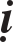 Thích Minh Tònh, ngöôøi xöù Maät Chaâu, xuaát gia töø thöôû thieáu thôøi, laáy Tam-muoäi, thieàn ñònh laøm nghieäp, khieát chí trung kính, thuaàn haäu laéng trong, Sö thöôøng ôû bôø bieån nuùi moâng sôn, ngoài yeân suoát maáy möôi naêm, moïi ngöôøi chaúng theå löôøng bieát.Sau, Sö ñi veà höôùng Nam, ñeán caùc nuùi Ñoâng Vieät, Thieân Thai. Thieàn Quaùn trong taâm, chaúng duyeân vôùi thoùi ñôøi, y phuïc lam luõ, ñoäng chæ ñuùng thôøi. Caùc baïn cuøng tu Thieàn ñoàng kính ngöôõng. ÔÛ nuùi ñeán luùc löông thöïc ñaõ heát. Moãi ngaøy Sö vaøo xoùm khaát thöïc, thoï trai xong trôû veà, giöõa ñöôøng gaëp moät ñaøn hoå ñeàu haù mieäng nhaém maét, daùng veû nhö ñoùi laém. Sö baûo: “Ta kinh haønh qua nhieàu nuùi ñaàm, khoâng coù taâm khieáp sôï hoå coïp, nay naèm xeáp haøng beân ñöôøng haù chaúng laø vì ñoùi ö?” Sö beøn duøng thìa muùc côm boû vaøo mieäng hoå, coøn dö laïi thì aên heát. Sö laïi baûo raèng: “Bieát ñeán aên thieáu neân luoân giuùp döï tha, thaät chaúng xöùng coõi loøng, raát laáy laøm hoå theïn!”. Ngaøy hoâm sau, Sö ñi khaát thöïc, hoå cuõng laïi nhö tröôùc. Sö thöôøng coù duyeân naày neân Ñoàng baïn laáy laøm laï veà söï ñoä saïch cuûa Sö.Sau, vì ôû nuùi saâu ñaát aåm thaáp, raát khoå cho thaân, Sö laïi trôû veà goùc bieån, ôû beân caïnh nuùi Moâng Sôn. Trong vaâng theo Ñaïo Quaùn, ngoaøi caûm ngaàm thoâng, khieán tieáng taêm vang xa, thaàn kyø öùng hôïp. Coù laàn gaëp luùc naéng haïn, luùa maï ñeàu khoâ cheát. Nhöõng ngöôøi ôû Daâm töï voïng caàu môøi thænh, tuy raát khaån thieát chí thaønh nhöng khoâng theå ñaït ñöôïc. Sö baûo raèng: “Haõy baõi boû heát caùc thöù caàu ñaûo taø vaïy, rieâng toâi coù theà caàu möa”. Sö lieàn keát trai nôi tónh thaát. Qua baûy ngaøy, vaøo luùc saùng sôùm, maây buûamöa tuoân, khaép nôi cao thaáp ñeàu traøn ñaày, traêm daân ñeàu ñöôïc lôïi, kính troïng Sö nhö thaùnh.Ñeán nieân hieäu Trinh Quaùn thöù ba (629) thôøi Tieàn Ñöôøng, töø muøa Ñoâng naêm tröôùc ñeán muøa Haï naêm sau, suoái saùu thaùng khoâng moät gioït möa. Vua Thaùi Toâng (Lyù Theá Daân) ban chieáu môøi caû Ñaïo Giaùo, Thích Giaùo Sa-moân Ñaïo só ñeán caùc mieáu nôi nuùi chaèm röøng raïch, cho ñeán Daâm töï thaûy ñeàu cuùng teá khaån caàu. Khi ñoù, khaép caû muoân daëm ñeàu höøng höïc nhö löûa, hoaøn toaøn khoâng coù öùng nghieäm. Töø trieàu ñình cho ñeán thoân daõ moïi ngöôøi nhìn nhau thaûm thöông, khoâng nôi nöông caäy. Coù quan Thò Lang hoï Phan töøng laøm quan taïi Maät Chaâu, bieát Sö coù khaû naêng caûm öùng, beøn daâng traïng vaên taáu trình. Vua lieàn ban saéc thænh Sö ñeán kinh ñoâ ñeå caàu möa. Sö baûo khoâng caàn moät phí toån gì, chæ nguyeän tónh nieäm Tam Baûo, ban ñöùc Töø cöùu giuùp boán loaøi chuùng sinh. Sau baûy ngaøy seõ ban giaùng cam traïch. Neáu muoán baùo ñaùp aân ñöùc thì khaép trong nöôùc caùc chuøa boû troáng ñeàu ñoä taêng ñoàng thôøi thí ñaët teân goïi ñeå môû mang Thaùnh Ñaïo. Vua ban saéc chaáp thuaän. Tuy khoâng cung caáp maø rieâng ban daàu thôm. Sö ôû trong phoøng vaéng chuøa Trang Nghieâm ngoài Thieàn. Ñeán saùng sôùm ngaøy thöù baûy, Sö hoûi ngöôøi thuû veä raèng: “ÔÛ phía Taây baéc ngoaøi trôøi leõ ra coù caàu voàng maàu traéng, haõy thöû ra xem coù phaûi nhö vaäy khoâng?” Theo lôøi Sö baûo lieàn troâng thaáy. Sö baïi baûo: “Möa   seõ ñeán!” chæ choác laùt, maây buûa giaêng khaép cuøng, chôït möa xuoáng suoát ñeán chieàu, khaép trong nöôùc ñeàu ñöôïm nhuaàn. Traêm Quan daâng bieåu taáu trình khen ngôïi coâng lao cuûa Vua, coøn aân ñöùc cuûa Sö toaøn khoâng noùi ñeán. Möa môùi vöøa taïnh, vieäc noâng lieàn baøy, luùa maï tuy ra goø, laïi khoâng coù côn möa keá tieáp neân ñeàu heùo ngaõ saép cheát. Khoâng phöông baøy tính. Taû Boäc Xaï Phoøng Huyeàn Linh ñích thaân ñeán choã Sö, thænh Sö trôû laïi caàu möa. Sö baûo: “Vieäc thaêng giaùng cuûa möa phaùt xuaát töø Vua Toâi. Minh Tònh toâi ñaâu coù ñöùc gì maø daùm caùn ñaùng? Tröôùc höùa thuaän maø khoâng baùo neân u hieån ñeàu lo buoàn. Neáu tu caàu thænh thì möa cuõng seõ öùng ñeán.” Phoøng Huyeàn Linh beøn ñem vieäc aáy taáu trình. Vua laïi chaáp thuaän. Vua beøn ban saéc taïm ñình chæ vieäc theá tuïc. Caû trieàu ñình moïi ngöôøi ñeàu thoï trai. Sö laïi y nhö tröôùc tónh toïa, ñeán cuoái ngaøy thöù baûy, trôøi laïi tuoân möa ñöôïm nhuaàn nhö tröôùc. Beøn thaønh ñaït muøa maøng, vua lieàn ban saéc ñoä taát caû ba ngaøn vò taêng, ñeå baùo ñaùp aân ñöùc cuûa Sö. Sö coù nhöõng ñieàu öùng nghieäm khoù suy nghó, töôùng chaúng theå löôøng. Chæ vì ôû choán Kinh ñoâ oàn naùo maø taùnh Sö khoâng quen, neân xin trôû veà chuøa Maäu Thaéng ôû queâ cuõ. ÔÛ nuùi, Sö buoäc raøng haïnh nghieäp, chaúng bieát veà sau Sö thò tòch ôû ñaâu!Cuõng ôû chuøa Maäu Thaéng coù Sa-moân Tueä Dung cuõng nhôø thieànnghieäp maø noåi tieáng, ôû nuùi uoáng aên, chuù nguyeän vaøo nöôùc ñeå trò beänh. Vua ban saéc môøi Sö vaøo kinh ñoâ truï chuøa Phoå Quang. Caû hai cung ñeàu kính troïng, leã daâng noái nhau.Truyeän ngaøi Thích Tueä Hy truï chuøa Khoâng Tueä ôû Ích Chaâu:Thích Tueä Hy, hoï Trieäu, ngöôøi ôû xöù Thaønh Ñoâ thuoäc Ích Chaâu Sö xuaát gia töø thöôû nhoû, kheùo hieåu veà Thieân vaän, vaên buùt boùng baåy thaønh chöông. Sö noåi tieáng ngang vôùi ngaøi Trí Vinh chuøa Chaán Höôûng ôû Mieân Chaâu, ñeàu laø Sa-di maø taøi gioûi hôn ngöôøi. Sau Sö cuøng Sa-di Ñaïo Trieät chuøa Ñaïi Traïch ôû Thaønh Ñoâ lieàn vaän Thi phuù, hôi coù hoûng lôøi, nhaân ñoù beøn laéng baët vieäc ngöôøi ñôøi, gaù taâm vaøo thieàn nghieäp.Ñeán tuoåi ñaêng ñaøn thoï giôùi cuï tuùc, Sö nghe giaûng khaép caùc kinh luaän, choïn laáy anh hoa ñeå laøm thöôøng yeáu. Vôùi Nhieáp Luaän, Taïp Tam, ngaøi tinh söu chí lyù, raát öa thích Tam Luaän laø sôù Moân Quaùn. Sö töøng hoûi vaën veà nghóa lyù Traàn Thöùc vôùi Phaùp sö Cô. Môùi ñaàu, Sö hoûi veà Tieåu thöøa, Phaùp sö Cô duøng Ñaïi thöøa ñeå ñaùp chung. Sö beøn cöôøi, baûo: “Ñaïi thöøa thaâu nhieáp taát caû, chæ maát Tieåu Toâng”. Sau Sö ñeán chuøa Khoâng Tueä ôû phía Nam cuûa Chaâu, laäp taùnh rieâng leû, chaúng gaëp gôõ ñoàng baïn, aên uoáng kham khoå, chuyeân töôûng hö huyeàn. Moãi laàn Sö ngoài ñoùng cöûa hôn hai möôi ngaøy. Taêng chuùng cho raèng Sö khoâng aên ñaõ laâu, sôï cheát maát thaân maïng, giaû laáy lôøi thöøa maø baûo raèng: “Nöôùc nhaø ñang tìm kieám nhöõng ngöôøi coù khaû naêng taøi ngheä raát gaáp. Nay khoâng aên ñoùng cöûa, ngöôøi ñôøi cho laø Thaùnh, döùt baët löu ngoân. Xin ñuùng thôøi ôû trong chuùng”. Sö sôï söï caûi vaõ, beøn môû cöûa maø ñeán aên. Do ñoù, maõi ñeán nay gaàn ba möôi naêm, Sö moät thaân rieâng laäp khoâng nuoâi ngöôøi haàu. Ngaøy aên moät böõa maø thoâi, khoâng nhaän cuûa ngöôøi cuùng thí. Nôi naøo coù giaûng hoäi thì ñeán nghe. Ñeâm nguû trong phoøng cuõ, chæ ngoài nôi giöôøng taâm, hai ñaàu traàn hôïp. Trong phoøng chæ moät daáu chaân, ngoaøi ra ñeàu laø reâu xanh, y phuïc ñeàu thoâ xaáu chæ duøng ñeå ngaên gioù laïnh, muøa ñoâng thì theâm aùo naïp, muøa haï maëc aùo vaûi boá, qua khoûi muøa Ñoâng côûi boû aùo naïp, vaét treân xaø nhaø.Coù ngöôøi nghe tieáng taêm Sö, ñeán phoøng tham baùi, röôùc ñöa tieáp ñoùn nhieàu ngaøy môùi thaáy. Khi ñoù coù ngöôøi hoûi lôøi saâu saéc, lôøi leõ cao xa, töøng tham döï ôû ñaàu haøng ñeàu kính sôï. Naêm ngaøi chín möôi tuoåi Sö thò tòch. Nay hieän coøn ñuû moïi söï thaáy nghe.12 – Truyeän ngaøi Thích Theá Du truï chuøa Ñaïi Thí ôû Mieân Chaâu.Thích Theá Du, hoï Traàn, ngöôøi ôû xöù Ñaøi Chaâu. Cha meï Sö ñeàu maát sôùm. Sö töï laøm thueâ möôùn ñeå soáng. Thaân hình Sö khoûe maïnh to lôùn, caotaùm thöôùc ba taác. Sö mong höôùng veà Phaät lyù maø khoâng do ñaâu ñeå ñaït ñöôïc.Nieân hieäu Ñaïi Nghieäp thöù möôøi hai (616) ñôøi Tuøy. Sö ñeán choã Phaùp Sö Luaân chuøa Chaán Höôûng ôû Mieân Chaâu xin xuaát gia. Ngaøy chæ aên moät böõa, thöïc haønh haïnh Ñaàu-ñaø, caàn khoå lieân tuïc. Sö laïi ñeán Lôïi Chaâu ôû chuøa Tòch Truï. Sau ñoù laïi ñeán nuùi Höôûng ÖÙng thuoäc huyeän Mieân Truùc ôû Ích Chaâu, ôû rieâng moät mình nhieàu naêm. Coù boán con vöôïn cung caáp thöùc aên nhö traùi caây röøng v.v... Coù Cö só Maãu Gia Sinh maïng löông thöïc ñeán daâng cuùng, kinh dôï nôi röøng saâu, thöôøng xoâng ñoát caùc thöùc höông huaân luïc traàm thuûy v.v... khi trôû veà nuùi, giöõa ñöôøng gaëp hai ngöôøi, hình töôùng raát khaùc nhau maëc y phuïc maàu xanh, töôùng maïo ít thaáy ôû ñôøi, caàm hoa sen, khoai nöôùc, mía maø ñi leân, baûo laø “Ta ñeán cung caáp cho Thieàn sö aáy”. Sö ôû nuùi aáy trong ba naêm, aên duøng gaïo chæ heát moät thaïch baûy ñaáu, moãi ngaøy saùu thôøi haønh ñaïo, laáy vöôïn khæ chim thuù laøm baïn. Môùi ñaàu chæ coù moät doøng suoái, sau coù ñeán ba doøng suoái laïi tuoân chaûy xuoáng döôùi.Nieân hieäu Trinh Quaùn thöù nhaát (627) thôøi Tieàn Ñöôøng Sö naèm moäng thaáy coù boán con roàng laïi vaø vaøo trong tim maét Sö, luùc tænh giaác, ngaøi ñaïi ngoä toâng chæ cuûa Tam luaän. Sö beøn ñeán döôùi phaùp toøa cuûa Phaùp sö Linh Dueä, nghe giaûng Töø lyù roõ raøng nhö xöa tröôùc, lieàn ñoù Sö thuaät ñaùp, nhaân tieän Sö ñeán Mieân Chaâu truï chuøa Ñaïi Thí.Ñeán ngaøy moàng taùm thaùng boán nieân hieäu Trinh quaùn thöù möôøi chín (645) thôøi Tieàn Ñöôøng, Sö ñeán chuøa Suøng Laïc, baûo laø saép ñi phöông xa. Coù ngöôøi duï raèng: “Chæ ôû taïi chuøa naøy chính laø caùc phöông!”. Nhaân ñoù, Sö trôû veà laïi phoøng cuõ ôû chuøa Ñaïi Thí. Coù muøi höông thoaûng khaép phoøng. Nôi choã Sö ngoài voït leân ba ñoàng tieàn vaøng. Caû chuùng tìm theo muøi höông töø phoøng Sö lan toûa ra, môùi thaáy Sö ñang ngoài kieát giaø treân tay coøn böng loø höông. Thöù söû Löu Ñöùc Oai möøng vui vôùi ñieàu chöa töøng nghe thaáy, beøn laøm khaùm maø toân trí nhuïc thaân Sö ngoài vaøo ñoù, qua ba naêm vaãn khoâng nghieâng ngaõ. Sö thoï saùu möôi ba tuoåi.Truyeän ngaøi Thích Trí Thoâng ôû chuøa Theâ Haø taïi Nhieáp Sôn:Thích Trí Thoâng, khoâng roõ Sö laø ngöôøi xöù naøo. Tröôùc kia Sö truï chuøa Baïch Maõ ôû Döông Ñoâ. Sau, Sö truï chuøa Chæ Quaùn, chuyeân nghe giaûng Tam luaän.Sau thôøi nhaø Traàn bình yeân, Sö laïi qua soâng ñeán truï chuøa An Laïc ôû Döông Ñoâ. Nghieäp lôùn ñaõ suïp ñoå, Sö muoán trôû veà maø khoâng coù caùch, beøn aån trong Giang Ñòch tuïng kinh Phaùp Hoa suoát baûy ngaøy maø khoângcaûm thaáy ñoùi, thöôøng thaáy boán con hoå ñi nhieãu quanh ñoù maø thoâi. Töø khi khoâng aên ñeán nay ñaõ möôøi ngaøy, Sö baûo: “Maïng ta chæ trong khoaûnh khaéc, caùc ngöôi caàn thì haõy aên ñi!”. Hoå ñaùp: “Töø luùc Taïo thieân laäp ñòa, khoâng bao giôø coù lyù aáy!”. Boãng nhieân coù moät oâng laõo tuoåi chöøng taùm möôi, beân döôùi giaáu moät chieác thuyeàn ñeán baûo Sö raèng: “Sö muoán sang soâng ñeán ôû chuøa Theâ Haø thì coù theå lieàn leân thuyeàn!” Boán con hoå cuøng moät luùc trong khoùe maét leä tuoân traøo. Sö baûo: “Cöùu giuùp aùch naïn, chính laø ôû hoâm nay, xin haõy cuøng ñöa caû boán con hoå!”. Khi aáy ñeán bôø phía nam raát nhanh, nhìn laïi thuyeàn vaø oâng laõo thì khoâng thaáy ñaâu nöõa! Sö beøn daãn boán con hoå ñeán phía Taây thaùp Xaù-lôïi ôû chuøa Theâ Haø, kinh haønh ngoài thieàn, theà chaúng naèm nguû. Ñoà chuùng trong chuøa coù taùm möôi vò chaúng ai daùm ra ngoaøi vieän. Neáu moãi luùc coù vieäc döõ thì moät con hoå vaøo chuøa lôùn tieáng gaàm göø baùo vôùi chuùng taêng, do ñoù maø vieäc baùo tin laáy ñoù laøm caùch thöùc. Sö cho raèng ôû nuùi röøng saâu xa löông thöïc khoù cuùng caáp, beøn höôùng daãn ba traêm Cö só ôû Döông Chaâu laøm ngöôøi laøng xaõ gaïo. Moãi naêm rieâng ñöa ñeán moät thaïch, laáy ñoù laøm löông thöïc cung caáp ôû nuùi, neân caùc haøng taêng tuïc cho ñeán chim thuù thaûy ñeàu ñöôïc caáp giuùp.Ñeán ngaøy moàng taùm thaùng boán nieân hieäu Trinh quaùn thöù hai möôi hai (648) thôøi Tieàn Ñöôøng, sau khi tieåu thöïc, Sö ñeán chuøa Chæ Quaùn, ñaûnh leã aûnh töôïng Ñaïi sö, tay böng loø höông ñi ñaûnh leã khaép, laïi ñeán leã baùi thaùp moä ôû chuøa Höng Hoaøng, roài veà laïi phoøng cuõ, ngoài yeân maø thò tòch. Coù muøi höông laï xoâng toûa khaép cuøng. Khaép thaønh quaùch Ñan döông, caùc haøng taêng tuïc ñaõ thoï giôùi vôùi Sö coù hôn ba ngaøn ngöôøi cuøng keùo nhau ñeán nuùi, buoàn khoùc tieác thöông khaép caû röøng hoang. Sö thoï chín möôi chín tuoåi.Truyeän ngaøi Thích Taêng Trieät truï chuøa Haõm Tuyeàn ôû nuùi CoâGiôùi:Thích Taêng Trieät, hoï Caän, ngöôøi ôû xöù Vaïn Tuyeàn thuoäc Haø Ñoâng.Taùnh Sö giöõ giôùi trang nghieâm, chuyeân nghó muoán xuaát tuïc. Töø thaân cuùc döôõng chöa ñöôïc toaïi yù. Ñaõ ñeán tuoåi tröôûng thaønh beøn vaâng theo chí tröôùc, Sö thích haïnh Lan-nhaõ, tìm caàu ôû Boà phaûn, chuyeân tu Bình Ñaúng quaùn, thöïc haønh Phaùp Thaät ngoân, boán tuïc quy höôùng tieáp thöøa, hoaèng hoùa Lieân aáp.Coù nuùi Coâ, coøn goïi laø nuùi Giôùi, laø nôi ñaát xöa cuûa Giôùi Töû Thoâi. Nuùi ñoù ôû phía Nam laø thoân Döông giôùi. Sö beøn nöông töïa theo maø kieát laäp nghieäp. Laáy hang ñaù laøm nôi che chôû, muùc duøng nöôùc ôû choã truõng saâu, nhieàu naêm kính thôø Ñaïo, ñoái vôùi chuùng sinh ñeàu ñeà cao. Moãi ngöôøitöï xaû thí cuûa caûi söùc löïc ñeå cuøng nhau taïo döïng cô ñoà. Ñaát ôû ñoù voán cao xa hieåm trôû, töø xöa khoâng heà coù nguoàn suoái, Sö nghó trong söï nhoïc meät coù söï thaéc keát neân saùng sôùm beøn ñi leân treân ñaûnh non cao hieåm trôû thaáy nhö coù nöôùc thaám öôùt, beøn duøng muõi nhoïn daãn thì öùng theo tay  Sö maø doøng suoái tuoân chaûy. Caùc haøng taêng tuïc nghe theá kinh haõi khen ngôïi nöông theo. Sö laïi môû roäng choã ôû, xaây döïng theâm phoøng nhaø. Thöù söû Taàn Chaâu laø Phoøng Nhaân Duï daâng taáu bieåu vaên trình baøy vieäc aáy, xaây döïng ngoâi Giaø-lam. Vua ban saéc chaáp thuaän. Nay töùc laø chuøa Haõm Tuyeàn.Caùc haøng Coâng töû vui möøng thænh Sö veà laøm chuû chuøa. Nöông theo vaät maø baøn, Sö beøn theo ñoù. Nhöõng ngöôøi kính meán Ñaïo nghóa ôû boán phöông cuøng nhau ñoaùi hoaøi nöông töïa ñeán nôi cöûa nhaø raát ñoâng. Ñeán luùc Töø Vöông Boä Giaùng thì chuøa laïi thuoäc veà ñoù. Xe loïng laïi tìm thænh Sö veà ôû chaâu aáp, doác loøng kính leã, haäu cuùng caøng lôùn. Khoâng bao laâu veà laïi nuùi, kính suøng Ñaïo nghieäp tröôùc. Taùnh Sö luoân toû nhaân töø, môû mang cöùu giuùp thaønh vieäc chính. Do ñoù, ñaøn chim ñeán aên treân tay Sö, ñeâm veà nhaïn lieäng quanh döôùi maùi hieân. Tuoåi vöôït qua Tröôïng Quoác maø khoâng heà taät beänh. Boãng nhieân Sö baûo vôùi taêng chuùng raèng: “Toâi saép ñi!” Thoï trai xong, Sö thaâu y phaùp, ngoåi kieát giaø, nhìn khaép ñoà chuùng, duøng lôøi thanh tònh trong saùng maø daïy raên. Xong roài, Sö baûo taát caû ñeàu ra khoûi phoøng, chæ ñeå laïi moät ngöôøi haàu. Sö baûo: “Phaøm thaàn thöùc gaù vaøo thaân, nöông vaøo ñoù maø coù hôi aám. Ñeán luùc maïng döùt thaân laïnh môùi ñöôïc xuùc chaïm ñeán toâi!”. Daën baûo xong, Sö nhaém maét nhö nhaäp ñònh. Laâu sau ñeán xem môùi bieát laø Sö ñaõ tòch, thoï baûy möôi baûy tuoåi.Tröôùc luùc Sö chöa tòch suoát ba buoåi saùng, caây röøng ñeàu bieán thaønh maàu traéng, maây buûa giaêng nhö ngaên che, baët döùt khoâng thaáy ñöôïc Ñoâng Taây. Caùc haøng taêng tuïc ñua nhau keùo ñeán, thöïc haønh leã taâm tang, dôøi ñeán hang Linh sôn, laïi y nhö ngoài. Caùc haøng phuû huyeän quan thöù ñeàu cuøng nhoùm hoïp. Ngaøy ñoù gioù trong caûnh saùng, hoa traéng tung raûi, saùu laàn phaùt ra aùnh saùng saïch nhö tuyeát baêng, laáy y tieáp thöøa thì chaúng bao laâu lieàn tan. Sau ba naêm Nhuïc thaân Sö vaãn ngoài nhö luùc ban ñaàu. Moân nhaân thay ñoåi chieáu, y phuïc Sö khoâng moät choã thaám muïc, beøn sôn pheát theâm. Caùc haøng ñeä töû nghó nhôù giaùo nghóa naèm nghieâng hoâng beân phaûi trong röøng Song laâm, oâm hoaøi lôøi ca hai coät ñoái mang tay, laáy ñoù laøm töôùng toát thieát laäp töôïng, khai môû söï toân nghieâm cuûa haøm thöùc. Phaùp tueä lôøi saùng thaät laø beán bôø cöùu giuùp ñeå sieâu sinh. Beøn ñeán kinh aáp, phuïng kính xaây döïng Bia C ao, cao moät tröôïng naêm thöôùc, khaéc hoïa toân töôïng, vieát cheùp kinh vaø ghi laïi ngoân haïnh, daãn trôû laïi boån töï nhoùm chuùng cuøngdöïng laäp. Ñoä Chi Thöôïng Thö Ñöôøng Laâm, xöa truï taïi Vaïn Tuyeàn khen ngôïi tieáp thöøa vieäc theá tuïc. Taùnh haïnh chuyeân kính tin, voán kính thôø quyy. Sau ra laøm Quan ôû Hoa Tónh, thöôøng tu cuùng döôøng, ñoaùi hoaøi chæ goác Ñöùc, beøn khaéc bia minh, v.v…Thöû Luaän Baøn:Trong Kinh chaúng ñoù ö? Thieàn Trí ñeàu vaâng, nieäm tueä cuøng phaùt. Thaàn ñi trong giaùc quaùn, chieâu caûm tieáp nhanh. Vì sao bieát nhö vaäy? Chæ do coõi Duïc loaïn thieän, taùnh cuøng cöïc ôû saùu taàng trôøi. Saéc coù Ñònh nghieäp, theå bít Baùt Ñòa thoâng laøm theá keát, öa thích muøi vò chaúng khaùc. Khoâng gì chaúng phaûi Taäp Ñeá troïng khinh neân ñöôïc quaû baùovui khoå, roát cuoäc phaûi luaân hoài trong caùc coõi, khoâng theå noùi chaéc chaén ñöôïc sieâu sinh. Vaû laïi, y cöù vaøo hai duyeân Loaïn vaø Tónh, neân löôïc chia thaønh hai ngoâi vò aáy. Nhöng Thaùnh hieàn trong ba thöøa cho ñeán caùc ñöôøng trong saùu taø cuøng muoán nhaøm chaùn phieàn naõo, gaù nghæ taâm löï, khoâng ai chaúng y cöù nôi Sô Ñònh. Vì taâm coù khaùc ôû Thoâ vaø Dieäu, tueä khai môû thoâng cuïc, beøn coù taát caû, nhôø moät ñòa vò ñoù maø ñöôïc keùo daøi caên cô cuûa Taø Chaùnh.Töø khi Phaät giaùo truyeàn baù ñeán phöông Ñoâng, ngöôøi taâm hoïc raát ít. Maõi ñeán ñôøi Taán, môùi nghe coù Dueä Coâng, neân lôøi töïa trong ñoù ñeà raèng: “Tueä lyù tuy ít, nhöng ñuû ñeå môû thaàn ñaït maïng. Thieàn Phaùp chöa truyeàn, coøn nhö nhieáp duyeân buoäc töôûng, khoâng choán gôûi gaém taâm. Baáy giôø, phieân dòch Ñaïi luaän coù traûi qua thieàn moân, nhaân vì Taâm caàu môû roäng haïnh chuyeân aáy, neân ngaøi Ñoàng Thoï (Cöu-ma-la-thaäp) môû mang söï roäng thí ñoù, beøn phieân dòch ra caùc Kinh Thieàn Phaùp yeáu giaûi, v.v... Töø ñoù trôû veà sau noi theo caøng nhieàu, caùc Sa-moân Ñaøm AÛnh, Ñaïo Dung giuõa maøi tinh taán ôû Hoaøi Baéc, caùc Sa-moân Trí Nghieâm, Tueä Quaùn sieâng naêng taâm chí ôû Giang Ñoâng. Nöông gaù nuùi röøng, nhoùm keát ñoà chuùng thì coù Sa-moân Tueä Vieãn neâu toâng. Rieâng ñeán coâ chinh thì chö taêng coù nhieàu hieån dò. Tuy laø truyeän cuûa nhieáp taâm, nhöng baáy giôø hoaëc coù soùt lôøi, maø ñeàu tích chöùa phöông nghi, laïi môû chaùnh caáp, khoâng theå laáy laøm laï!Maõi ñeán thôøi Vua Voõ Ñeá (Tieâu Dieãn 502 - 550) thôøi Nam Löông môùi môû roäng Ñònh moân, tìm neâu trong nöôùc coù nhöõng vò taâm hoïc, taát caû nhoùm hoïp ñeán Döông Ñoâ, xeùt löôøng saâu caïn töï laøm thaønh Boä loaïi. Laïi ôû Chung Döông, hai nôi treân döôùi ñeàu xaây döïng Ñònh Laâm, khieán caùc Ñoàng baïn töùc taâm nöông gaù nhaøn cö maø toång taäp. Baáy giôø, Phaät phaùp giaùo hoùa tuy höng thònh, nhöng phaàn nhieàu laø bieän tueä, vaên töø beùn nhoïn,sôû chæ nhö soùng noåi laán löôùt nhau, coøn nhö neâu daãn hoaøn toaøn khoâng tính toaùn. Coù theå noùi laø luoáng coù Danh neâu cöû, hoaøn toaøn thieáu söï thaät cuûa tröïc taâm, tin ñöôïc vaäy ö?Hoaëc coù ngöôøi hoûi raèng: “Ñöùc Ñaïi Thaùnh laäp ra chaùnh giaùo, ôû ñaàu thôøi Chaùnh Phaùp, töôïng phaùp thì Phaùp Thieàn löu haønh roäng, nghóa ñaùng tu taäp. Hieän nay chaúng phaûi thôøi kyø aáy, baët döùt söï naûy nôû tieáp noái, thöù lôùp chaúng thöôøng, neân goïi laø Maït Phaùp. Beøn vaâng theo haïnh giôùi. AÁy laø cuøng cöïc?”Xin trình baøy ñoù. Nhaân vì lôøi töïa noùi raèng: Voán laäp baøy chaùnh phaùp, töôïng phaùp truøm khaép caùc cô duyeân, coøn nhö ñoái vôùi ngöôøi chuyeân Ñaïo thì khoâng thôøi naøo chaúng kheá hôïp. Nhöng vì trong giaùo ñieån roäng neâu hai haïng ngöôøi tin Phaùp. Thaät laø do caùc caên cô lôïi ñoän, do ñoù, maø ñeán thôøi phaân vò. Neáu trôû veà vôùi nguoàn coäi, theå nhaän ñöôïc Ñaïo saâu, nhaøm chaùn caùc Höõu Hoïc, ñöùc ngang baèng vôùi Phaät ra ñôøi neân moät ngaøn naêm ñaàu laø Chaùnh Phaùp, töùc laø hoäi vôùi Chaùnh thaønh Thaùnh, cô ngoä chaúng khaùc. Tieáp ñeán moät ngaøn naêm thöùc hai y cöù vaøo giaùo ñeå tu hoïc, tình gieo tieäm ñoän, hoäi lyù chaúng phaûi giai vò. Nhieáp tónh truù trì coù phaàn thoâng vôùi Taùnh chæ, nhöng ñoái vôùi Tueä Thích, thì chöa tu saùng laém, töông töï vôùi doøng Ñaïo neân goïi laø Töôïng giaùo vaäy. Ñeán sau moät ngaøn naêm thöù ba, laø neàn taûng ñaàu tieân cuûa Maït Phaùp. Cho ñeán moät vaïn naêm, thì lìa ñaïo Ñònh Tueä, chæ môû mang luaät theá gian. Töôùng oai nghi nhieáp hoä ñoàng vôùi daáu veát thieàn, nhöng taâm duøng phuø ñoäng hoaøn toaøn traùi vôùi Chaùnh Thoï, cho neân ñeàu xem ñoù laø Maït Phaùp, theo Luaät Thieän Kieán thì Maït phaùp coù möôøi ngaøn naêm. Hoä trì tieáp noái môû mang ôû ñôøi, veát tích ñaùng ghi cheùp. Neáu y theo ma taø, thôøi qua ngaøn naêm, chaúng tu Tónh Quaùn, laø chaúng phaûi thoâng luaän. Öôùc Töôùng hai ñaàu moái thì maâu thuaãn traùi vôùi daáu veát, y cöù Duyeân maø Phaùn giaùo thì moãi giaùo ñeàu coù choã toät cuøng cuûa noù. Coøn nhö tình ñôøi phieàn nhieãu, ngöôøi hieån baøy saéc saûo kyø ñaëc thì môùi daïy nhieáp trì, ñeàu ñaém tröôùc meâ môø. Bôûi do huaân taäp ñaõ laâu xa, Toâng töôïng khoù thöôøng, ngay tröôùc maét deã quaùn, chöa voäi vaøng theo Thaät giaùo, Thieän Kieán möôøi ngaøn naêm cuõng laø khuoân pheùp saùng. Y cöù theo nghóa phaùp tu ñuû thì nghóa khoâng chaúng thaät coù. neân trong lôøi töïa cuûa luaän noùi raèng: “Naêm ngaøn naêm ñaàu chöùng ñaéc ba Ñaït trí, sau naêm ngaøn naêm chæ vaâng theo giôùi phaùp. Tröôùc y cöù Ñaïo Phaùp duøng Lyù Quaùn maø truï trì, neân goïi laø Nhaäp Thaùnh. Löôøng xeùt coù theo vaäy. Sau taïi Söï loaïn, Töôùng Phaùp Truï Trì, laøm sao nhaäp Ñaïo, neân noùi nhö vaäy. Neáu nöôùc taâm gôïn soùng thì nghieäp ñôøi khoù thaønh. Laéng töôûng lìa duyeân thì lyù töï hieån baøy trong laéng. Nieát-baøn tieáp noái Ñònh, haù chaúng phaûi nhö vaäy ö! Neânkhieán nhöõng ngöôøi ngoài yeân trong xoùm laøng thì Thaàn Tieân ñeán cheâbai, giöõa röøng troáng maø naèm nguû thì caùc Thaùnh ñeàu khen ngôïi. Thaät gaù tónh caàu taâm thì taâm deã nhieáp, nhôø nhieáp taâm neân ñöôïc giaûi thoaùt!Trong luaän Thaønh Thaät coù noùi, ñoù coù theå baét chöôùc theo. ÔÛ ñôøi coù haïng Ñònh Hoïc voïng truyeàn Phong giaùo, bò raøng buoäc bôûi tuïc nhieãm, laãn loän xem thöôøng nghi tích. Ngay nôi saéc maø roõ khoâng, ñaõ baøn ñoù ôû taâm mieäng. Theå nhaän ñöôïc Loaïn maø Tónh, thì thaân coù luïy. Thaàn duïng chìm ñaém nôi töø leänh, Ñònh töôùng muïc röõa ôû moâi meùp. Baøi baùc Tieåu thöøa Ñaïi thöøa, rieâng döïng laäp moät nhaø, nhieáp giuùp truù trì, ôû nôi traùi heïp. Truyeän tröôùc trong lôøi töïa cuûa Luaän Ñaïi Trí Ñoä coù noùi ñaày ñuû roõ raøng. Khoaûng laâu ñeán nay, y cöù caøng ñoâng nhieàu. haù chaúng phaûi vì söùc keùm, laïi theâm queân Ñaïo. Thaàn mau döùt löï ôû queâ nhaø? Do ñoù, gaù tónh döøng taâm, caùc saùch ñeàu truyeàn linh dò aáy, choã raàm ró nhieáp löï, xöa nay chöa baøy söï caûm thoâng, tin ñaùng nöông theo. ÔÛ thôøi Baéc Teà taïi Haø Baéc chæ coù Sa-moân Taêng Ñieàu rieâng thaïnh. Thôøi Baéc Chu ôû Quan Trung chæ coù Sa-moân Taêng Thaät toân vinh. Baùu troïng quaùn phöông giaù ñöôïc laéng an. Thaàn Ñaïo thoâng suoát, cheá phuïc göôïng ngöï. Ñeán noãi khieán vua Tuyeân Ñeá mang vaùc doác heát phuû taïng ôû ngaøi Vaân Moân. Truûng Teå giaùng theàm trieån baøy quy taâm nôi chuøa Phöôùc. Thaät laø coù yù ñoà. Cho neân khieán Vöôn Ñònh    ôû Trung Nguyeân phaân môû cöông laõnh. Chæ hai Hieàn giaû naøy tieáp goùt truyeàn Ñaêng, giaùo hoùa chaúng döùt, maø laïi giaõ töø röøng hoang veà ôû thieân moân. Ñoù laø caäy veát tröôùc cuûa Ñaïi AÅn, boû chí cao cuûa Voâ duyeân, cuoái cuøng gaù thaân ôû Long Tuï. Cho neân thuoäc veà Haønh taøng höõu nghi ö?Coù Sa-moân Boà-Ñeà-Ñaït-Ma laø baäc Thaàn hoùa cö Toâng, môû mang daãn daét ôû Giang Laïc. “Ñaïi thöøa Bích Quaùn”, coâng phu Ñaïo nghieäp raát cao. Caùc haøng caàu hoïc ôû ñôøi, quy höôùng kính ngöôõng raát ñoâng, nhöng lôøi tuïng khoù cuøng cöïc, tinh caàn giuõa maøi khaép thieáu, xeùt kính meán khuoân pheùp aáy, tröø saïch giöõ chí. Quaùn saùt söï Laäp ngoân ñoù thì choã y cöù cuûa toäi phöôùc caû hai ñeàu xaû. Roõ ñoù Chaân Tuïc giuùp söùc laãn nhau. Hai vaàng löôùi Ñeá-thích chaúng raøng buoäc ñöôïc Khoâng Höõu. AÙi Kieán chaúng theå daét daãn, laéng taâm löï truø tính, cho neân döùt baët lôøi ö? Nhöng quaùn xeùt hai toâng töùc hai khuoân pheùp cuûa Thöøa. Ngaøi Taêng Ñieàu thì oâm hoaøi Nieäm xöùkhuoân pheùp laéng saïch ñaùng toân suøng. Phaùp ngaøi Ñaït-ma laø Hö toâng, Huyeàn chæ saâu maàu. Ñaùng toân suøng thì tình söï deã hieån baøy. Saâu maàu thì lyù taùnh khoù thoâng. Do ñoù, vaät ñöôïc töø noâm, ban ñaàu thì ñoàng vôùi vaïch taåy. Coøn nhö taâm duïng thì ngöng ngheõn, chæ phieàn phöùc ñeán caû boïn. Sai khoù trình baøy. nghóa ñaùng kinh xa. Ñaøo luyeän söûa trò môùi coù theå gaëp luùc. Thaäp Truï La Coác che laáp ñòa vò ñoù. Haïng kieán thöùc heïp caïn, laø boïn löu tình.Saùng vaøo thieàn moân, toái môû mang phöông thuaät aáy, cuøng cho truyeàn noùi nghóa laø ñeàu töï cuøng nguoàn. Thaàn Ñaïo mòt môø ai roõ thoâng bít. Vaäy neân bieát, choã ñeán cuûa taâm löï, choã möu ñoà cuûa trí thöùc, khoâng gì chaúng laø voïng caûnh doái hoaëc taâm. Ñoù chaúng theå trôû laïi soi chieáu. Soùng thöùc aáy chaáp caûnh duyeân taâm. Laéng soùng kinh haõi sinh nhieàu Ñònh Chöôùng, töùc laø choã bieát cuûa coâng duïng Ñònh Löïc. Ngoaøi laøm saùng toû thuyeát aáy, choùng khinh maïn kíp meâ hoaëc. Cho neân chöa raûnh ñeå trò chöôùng. Ta traùi ngöôïc thöôøng haønh, choã trì toâng cuûa naêng löïc kia laø chaùnh nghieäp. Chaân voïng laøm meâ nhau, roát cuoäc khoù thoâng hieåu. Neáu bieát Duy taâm, thì voïng caûnh chaúng keát. Traùi laïi chaáp caûnh tröôùc thì chaúng phaûi sôû haønh cuûa taâm. Luoáng khoâng nhö theá, thì ñaâu theå luaän Ñaïo?ÔÛ ñôøi Traàn coù Sa-moân  Trí Thoâi, Sö laø ngöôøi  kính ngöôõng Ñaïi  sö Tueä Tö. Ngaøi Tueä Tö thaät laø baäc saâu hieåu Huyeàn Vi, haïnh ñöùc khoù löôøng. Ngaøi Trí Thoâi cuõng raát coù taâm gaàn guõi Ñònh, tieáng taêm vang khaép giöõa trôøi. Ñeán noãi khieán vua chuùa nhaø Traàn ñeàu laõnh thoï Quy giôùi, vang tieáng ñeán Nam Ñoâ, nhöng ñöôïc môû mang roäng lôùn, maát ôû maët ñoái trò. Sö raát ñöôïc kính ngöôõng ôû ñôøi chaúng coù ai hôn. Sö hoäi yeát Haønh nhaïc, môùi trình baøy caùc loãi, chöa kòp döùt tröø lieàn thò tòch. Ñeán thôøi vua Vaên Ñeá (Döông Khieâm 581 - 605) nhaø Tuøy döïng laäp cô nghieäp, rieâng Toâng Ñònh Moân, haï chieáu trình baøy vieäc aáy, ñaày ñuû nhö trong Bieät truyeän.  ÔÛ phía Taây Nam cuûa Kinh AÁp, coù xaây döïng chuøa Thieàn Ñònh, neâu môøi khaép boán bieån, traêm ty cung caáp, caùc baäc Danh taêng cao ñöùc ñeàu lôùn tuoåi. Ñeán luùc qua ñôøi khoâng vò naøo chaúng ngoài maø thò tòch. Moïi söï ñeàu ñöôïc taáu trình ñaày ñuû, Vua caøng gaáp boäi quy y. Traûi qua ba ñôøi Vua ñôøi Tuøy ñeàu xaây döïng chuøa. Môùi ñaàu chieáu ban tìm roäng, cuoái cuøng laø taïp Giaûng ñoà, cho neân khoâng laáy. ÔÛ thôøi aáy coù Sa-moân Trí Khaûi cuõng laø vò Thieàn sö ñöôïc troïng voïng, ñieàu chæ bieän giaûi saéc beùn khoâng ai chaúng rôi maùc. Söï töôïng ôû choán Thieân ñình, veû vang khaép cuøng trieàu lieät, khoâng theå xem thöôøng!Ñeán nhö ngaøi Tueä Sieâu voã vuoát saâu hoå, ngaøi Ñaïo Thuaán quaùn boùng traâu, ngaøi Trí thoâng caûm hieän kyø töôùng, ngaøi Taêng Ñònh cheá phuïc giaëc döõ. Tieát thaùo nhö saét ñaù, khí khaùi ñoàng maây xanh, ñaày ñuû roõ raøng ôû Truyeän sau, thaûy ñeàu toát ñeïp. Laïi nhö Thieàn chuû Tueä Toaûn, coøn meán chuoäng haïnh Ñaàu-ñaø, haønh hoùa ôû Taán Trieäu. Saâm cöûa ñoâng ñaày, phoûng nghæ oai nghi chaúng vöôït Luaät toâng. Thaàn giaûi suoát thoâng, laøm choã nöông cho phaùp. Neân ñöôïc söï lyù phuø hôïp, xöùng vôùi khuoân pheùp thöôøng. ñaïo coù thaïnh suy, haún vì thôøi maát. Cho neân môøi ñeán kinh ñoâ, khi thò tòch trôû veà choán cuõ. Khoaûng thôøi gian aáy, coù Sa-moân Chí Sieâu keá thöøa ngaøi TueäToaûn, giuùp taùn ñöùc haïnh beøn vöôït qua khuoân pheùp tröôùc, maãu möïc daïy raên, chìm ñaém ñaàu moái. Cho neân sau khi ngaøi Chí Sieâu thò tòch thì ñaïo phong aáy suy suïp.Quaùn xeùt veà hai caáp Tueä Ñònh, thì moãi caáp töï baøy khí khaùi cuûa mình, ñeàu ñoàng nhö maët trôøi Phaät, khoâng heà choáng ñoái, nhöng vôùi ñieàm toát laønh thì nhieàu laàn döï thaêm chöa ñöôïc nhö vaäy. Töùc ôû ñôøi yeân vui Thieân Tieân ñeàu hoä veä, thaät keát quy Ñònh hoïc bôûi khoù ñoaït maát. khoaûng ñôøi Ñònh Só phaàn nhieàu töôùc boû nghóa moân, heã nghe ñöôïc Ñaïo thì lieàn nöông hoïc, khoâng heà nghó choïn, thuoäc hieåu roõ kinh. Moãi duyeân cuøng cöïc, yù chæ phaàn nhieàu khuyeát thieáu tieáng taêm, noùi lôøi cheâ traùch thöôøng raát nhieàu. Hoaëc laø ñaém tröôùc Theá ñònh cho laø thöïc haønh Chaân Khoâng. Tuïng nieäm Taây Phöông, vôùi muïc ñích dieät hoaëc, coå ñeo xaâu chuoãi, loaïn baám maø xöng laø Thieàn soá, maëc aùo naïp khaát thöïc, taát caû ñeàu cho laø taâm Ñaïo. Laïi coù ngöôøi nöông gaù ñieän ñöôøng, nhieãu quanh raát möïc chí thaønh. Taø ngöôõng an haønh, vaãn coøn khuùc keá, chaáp cho laø ñuùng, coøn caùc phaùp hoïc khaùc ñeàu laøsai. Baêng naøy töôûng chaúng phaùt ra tieáng raøo raøo ai hay, ñeàu laø giôùi thuû vaø kieán thuû. Chaùnh söû hieän haønh, ñaép theâm chaúng tröø, taêng theâm ngu loã. Vöøa nhö caét löôùi ñôøi, môùi baét ñaàu tham döï Phaùp Moân, roäng nghe kinh luaän, roõ suoát giôùi tueä, sau ñoù quy thaàn nhieáp löï, gaù chuaån Thaùnh ngoân. Ñoäng thì theo giôùi raên tu, tónh thì chaúng queân trí tröôùc. Phaûi laø nhaân phaùp hai kieáng, chaân tuïc boán y. Ñaït Trí chöa bieát, ñaâu coøn voïng thöùc? Tu Ñònh nhö theá chaúng phaûi Trí chaúng phaûi Thieàn, thì non Haønh bôø Ñaøi quaït leân ngoïn gioù aáy. laïi coù haïng cuøng meâ ñoàng toát, nhoùm keát sôn moân, Trì Phaïm mòt môø, ñoäng mang löôùi hình, chuyeån vaän caân nhaän, chaúng laùnh chuûng sinh, noùng böøng uoáng aên, ñaâu hoå theïn xuùc chaïm. Laïi coù haïng laäp taùnh cöùng raén maïnh meõ, chí chuoäng Haï löu. Baïn laønh chaúng tìm, kinh chaùnh ít tuïng. Vöøa nghe moät caâu laø cho laø  Tö Nam xöôùng lôøi, Nguõ truï nghieâng laâu, Thaäp Ñòa saép maõn. Phaùp taùnh sôùm thaáy, Phaät trí ñaõ roõ. Ñoù ñeàu laø y cöù vaøo caûnh maø truï taâm, voïng lôøi laéng saïch. Trôû laïi duyeân taâm truï, gaù töôùng maø chuyeån taâm, chaúng roõ taâm dôøi ñoåi neân cöù roãng gaù. Sinh taâm nieäm tònh ñaâu hoäi chaân ñöôïc. Neân trong kinh trình baøy taâm töôùng vuøn vuït thuùc giuïc chaúng ngöøng, löôõi raén löûa döõ, ôû nuùi tuoân nöôùc. Nieäm nieäm sinh dieät, bieán chuyeån thöôøng môùi. Chaúng bieát loaïn nieäm, cöù coù taâm chaáp. Töôùng maïng Thieàn toâng chöa roõ chöõ Thieàn, haïng ngöôøi nhö theá soá löôïng raát nhieàu, laøm cho giaûng ñoà baøy khinh loaïi aáy. Neân ôû ñôøi coù ngaïn ngöõ raèng: “OÂng giaø khoâng bieát, Thieàn sö nghóa chæ. Ngu phu loaïn thöùc cuøng quy minh ñöùc”. Traùi vôùi meâ ñeàu coù Ñaïi chieáu, tuøy voïng khaép che, chaân khoa chaúng nghó, lôøi ñoù cuøngSOÁ 2060 - TUÏC CAO TAÊNG TRUYEÄN, Quyeån 20	389baøn veà Danh Thaät. Laõo phu chuyeân haønh Ñònh tueä, xeùt ôû Quaùn Moân, caùc luaän choã    trình baøy ñeàu laøm minh chöùng. Thoâng suoát ñeán cuøng, thì laø coâng phu Ñònh Hoïc lìa loaïn, nghieäp thaáy hoaëc thì Tueä saùng. Neân hai voøng xe traûi qua, ngang baèng ñoàng vôùi chaân tuïc. Do ñoù tö duy xa  ñoäng ñeán gioù trong laønh. Ñieàu thaät neâu ôû Hoa voïng. Ñeå laïi veà sau,   caäy nôi nguoàn aáy coù theå tìm. Ñoù ñeàu laø choã ñoàng ghi cheùp cuûa ngöôøi xöa. Haù laø roãng hö khoâng ö!TUÏC CAO TAÊNG TRUYEÄN(Quyeån 20 heát)